Sebehodnotící dotazník Zpráva z auditu  Informace k vyplňování dotazníku	Tento dotazník je součástí procesu zhodnocení stavu míry efektivity poskytování sociálních služeb organizací, poskytujících registrované sociální služby v Základní síti sociálních služeb Libereckého kraje nebo žádajících o zařazení do této sítě. Dotazník umožňuje poskytovateli sociální služby zamyslet se společně s ostatními dotčenými pracovníky nad požadavky zadavatele a také nad tím, co po nich jednotlivé oblasti hodnocení požadují a jak jsou naplňována uvedená kritéria efektivity v jejich každodenní praxi. Pomocí tohoto dotazníku může vedení organizace nabídnout zadavatelům, auditorům / kontrolorům RAFSS, zřizovateli i důkazy o své dobré praxi v hodnocených oblastech, ještě před samotnou návštěvou auditorů / kontrolorů RAFSS v místě poskytování sociální služby. Dotazník poskytuje také prostor pro vzájemnou kalibraci znalostí týmu při jeho zpracování a zvyšuje tak šanci lépe uspět při samotném ověřování v rámci rozhovorů s auditory / kontrolory a šetření v místě poskytování sociálních služeb. Dotazník dále mapuje připravenost poskytovatele k naplňování kritérií v okamžiku jeho vyplnění. Z tohoto důvodu důrazně doporučujeme k dokladování naplnění jednotlivých kritérií a jejich výstupů popisovat výhradně stávající stav a nikoli dopracovávat v této fázi výstupy, které požadují jednotlivá kritéria a jejich výstupy, pokud v okamžiku zpracování nejsou zhotoveny a integrovány jako trvalá součást systému poskytovatele a jednalo by se čistě o zpracování formální, bez pozitivního dopadu do praxe spojené s poskytováním sociálních služeb. Zpracování tohoto sebehodnotícího dotazníku je součástí cyklického hodnocení poskytovatelů sociálních služeb v rámci Základní sítě sociálních služeb Libereckého kraje a jeho zpracování je první fází procesu auditu poskytovaných služeb, která může obsahovat i následující externí hodnocení spojené s návštěvou auditorů / kontrolorů RAFSS v místě poskytování sociálních služeb. Sebehodnotící dotazník však může být používán i samostatně a poskytovat cyklicky informace o tom, jak se vyvíjí stav efektivity poskytovaných sociálních služeb u jednotlivých registrovaných poskytovatelů těchto služeb. Cíl auditů a základní kontext hodnoceníCílem auditů efektivity, jichž je sebehodnocení součástí, je zhodnocení stavu míry efektivity poskytování sociálních služeb u poskytovatelů poskytujících sociální služby v Základní síti sociálních služeb Libereckého kraje nebo žádajících o zařazení do této sítě. Oblasti a požadavky, které jsou předmětem auditu, byly vybrány tak, aby bylo možné v rozsahu předmětu auditu průřezově zjistit stav efektivity poskytovaných služeb u dotčených poskytovatelů a následně i v celé Základní síti sociálních služeb Libereckého kraje, ve vybraném období. Výstupy a výsledky auditů slouží k podpoře managementu Základně síti sociálních služeb Libereckého kraje a jsou využívány k výběru a třídění poskytovatelů zajišťujících dostupnost sociálních služeb v této síti, zvyšování efektivity procesů zjištění a zajištění potřeb spojených s řešením nepříznivých sociálních situací občanů Libereckého kraje, ke sledování dostupnosti, kvality a nákladovosti sociálních služeb, včetně transparentního a spravedlivého rozdělování veřejných finančních prostředků. Výstupy a výsledky hodnocení jsou také využívány pro stanovování strategií a cílů v oblasti rozvoje, rekonfigurace a zvyšování efektivity této sítě, včetně stanovování opatření k narovnání stavu nízké efektivity v této síti (pokud je takovýto stav zjištěn). Struktura dotazníkuSebehodnotící dotazník obsahuje 4 části:Část 1.: Informace k vyplňování dotazníkuČást 2.: Informace o registrovaném poskytovateli služebČást 3.: Sebehodnotící / hodnotící část  Část 4.: Shrnující přehled výstupů hodnocení Část 1. se zaměřuje na informace o cíli a kontextu zpracování tohoto dotazníku a další informace související s jeho vyplněním. Část 2. obsahuje základní informace o poskytovateli služeb a kontaktní osobě určené ze strany poskytovatele pro komunikaci v rámci realizace auditu a identifikaci zadavatele auditu. Část 3. je již věnována samotnému sebehodnocení a následnému zaznamenání skutečného stavu poskytování sociální služby v rozsahu, v těchto oddílech uvedených kritérií a jejich výstupů. Část 4. shrnuje výsledky sebehodnocení a následně i hodnocení, které také sumarizuje.Kdo se podílí na vyplnění sebehodnotícího dotazníku	Dotazník vyplňují především vedoucí pracovníci a další, hodnocenými tématy dotčení zaměstnanci poskytovatele. Doporučujeme ale zapojit do zpracování dotazníku a samotného sebehodnotícího procesu co nejširší tým kompetentních pracovníků a dalších zainteresovaných, hodnocením dotčených osob. Doporučení na zapojení širšího týmu pracovníků a dalších zainteresovaných osob vychází ze samotného zaměření hodnocených kritérií, která se dotýkají celého procesu poskytování, řízení a vedení služby. Znalost řešených témat a provázání této znalosti s požadavky kritérií zkoumaných v rámci auditu, včetně následné aplikace v praxi, je pro efektivitu služeb a výkon role poskytovatele sociálních služeb, v síti sociálních služeb, zcela zásadní. Společné zpracování dotazníku přispívá k získávání nebo zvyšování potřebných kompetencí týmu, které vedou následně k dobrým výsledkům a zvyšují šanci poskytovatele uspět nejen při auditu efektivity služeb, ale také v rámci kontraktování a realizace jeho role v Základní síti sociálních služeb Libereckého kraje. Doporučení k vyplnění dotazníkuDotazník vyplňte v rozsahu v něm uvedených částí 2, 3 a 4. Pro zaznamenání požadovaných informací u každého kritéria v části 3., využijte dvě, k tomuto určená pole. Prvním z nich je pole „Komentář poskytovatele“, druhým polem jsou „Důkazy předložené poskytovatelem“.  Pro lepší pochopení požadavku na zaznamenání informací je níže uvedeno jaké informace by jednotlivá pole měla obsahovat.„Komentář poskytovatele“Vyplnění komentáře poskytovatele je v dotazníku požadováno u každého výstupu. Prostor pro komentáře slouží ke stručnému shrnutí toho, jak v praxi poskytovatel naplňuje dané kritérium skrze požadované výstupy, jejichž existence, metodické, praktické i dokumentační naplnění, vymezuje strukturu a obsah shodného stavu  praxe poskytovatele s požadavky kritéria. Pokuste se zde vystihnout podstatu věci, popsat vaši dobrou praxi, v případě, že některé požadavky kritérií nenaplňujete, uveďte důvody, co vám v tom brání nebo co potřebujete k tomu, aby se stav změnil na úroveň stanovenou požadavkem kritéria nebo souvisejícími výstupy.  „Důkazy předložené poskytovatelem“ Důkazy předložené poskytovatelem by měly obsahovat informace o tom, jaký dokument /dokumenty (metodika, směrnice, pravidla apod. nebo záznamy, nařízení, rozhodnutí, plány apod.) dokládá / dokládají naplnění požadavku konkrétního výstupu daného kritéria. Pokud dokument existuje, uveďte jeho identifikaci dle zvyklostí pro vedení dokumentace ve vaší organizaci (název, popřípadě identifikační znak apod.) a zároveň jej (kopii v elektronické podobě) zašlete následně spolu s dotazníkem hodnotitelům. V případě, že se jeden dokument vztahuje k více kritériím a jejich výstupům nebo je důkazem pouze určitá část dokumentu, uveďte odpovídající formou, např. uvedením konkrétní strany / pořadím příslušných bodů / identifikací odstavce nebo rozsahem stran (od – do), kde se důkaz nachází. V případě, že budou důkazy dodány jako podklad pro přípravu auditu v takovém stavu, který nenaplní výše, kurzivou uvedený požadavek, bude toto promítnuto do hodnocení, protože součástí komplexního výkonu poskytování služby je i prokázání dovedností v oblasti prezentování výkonu služeb (systém, kvalita, vytížení, dostupnost služeb, kapacita, potřebnost, náklady, účel, smysl a výsledky), dokazování a dokladování. Pokud žádný dokument k danému tématu neexistuje, uveďte: „dokument není zpracován“. Dalšími důkazy, které může poskytovatel navrhnout a podpořit tak tvrzení uvedená v dotazníku  jsou informace od referujících pracovníků. Tyto pracovníky zaneste do části „Referující osoby (poskytovatelem navržené)“. Zde uveďte jména, příjmení a pracovní pozice (v souladu se zaslanou organizační strukturou) i role (např. „klíčový pracovník“) pracovníků, kteří budou následně při realizaci auditu v místě poskytování sociálních služeb plnění požadavků kritérií a souvisejících výstupů obhajovat při rozhovorech s auditory. Pokud můžete nabídnout ještě jiné než dokumentované důkazy o naplnění výstupu, uveďte je do části  „Jiné důkazy“. Z výše uvedeného vyplývá, že pokud v přípravné fázi auditu poskytovatel nedodá dokumentované důkazy předem v požadovaném formátu, není již možné v rámci hodnocení auditu u souvisejícího hodnotícího kritéria konstatovat shodu v rámci hodnocení zeleného pole. Obecně pro vyplňování sebehodnotícího dotazníku platí zásada, že do dotazníku je nutné uvádět pouze relevantní údaje (fakta, která může poskytovatel doložit, nikoli pouhé, důkazy nepodložené domněnky). Důležitou pomůckou pro vyplňování části dotazníku je i dokument „Metodický list“ Tento metodický list je zasílán vždy společně se sebehodnotícím dotazníkem poskytovateli v rámci přípravné fáze auditu.  Záznam hodnocení „Výsledná hodnota – Semafor“Výsledné sebehodnocení i následné hodnocení se uvádí v rozsahu barevné škály Semaforu IMOSH následovně. Platí, že sebehodnocení za každé jednotlivé kritérium zaznamenejte vždy do sloupce s označením „SEB“ a následně auditoři při zpracování výstupů auditu zaznamenají své hodnocení do sloupce s označením „HOA“ tak, že se do příslušného hodnotícího pole napíše x (malé x). Sebehodnotící dotazník je již formátován tak, že při nastavení kursoru na barevné pole označující neshodu s požadavky, částečnou či plnou shodu stačí do tohoto pole vepsat malé x a hodnocení je zaznamenáno. Viz. příklad níže, znázorňující sebehodnocení poskytovatele v případě shody jeho výkonu s požadavky kritéria a jeho výstupů a auditorů / kontrolorů RAFSS konstatujících pouze shodu částečnou. Při stanovování výsledku hodnocení vycházejte z níže uvedené škály hodnocení, podle níž bude postupovat shodně i externí tým auditorů / kontrolorů RAFSS:Zelená Naplnění kritéria a jeho výstupů v praxi bylo důkazně dostatečně doloženo a dokumentováno, pracovníci poskytovatele prokázali požadovanou znalost dané problematiky i souvisejících závazných postupů, podle kterých v praxi také postupují. Je také zcela zřejmé, že způsob naplnění kritéria a jeho výstupů, v rozsahu definovaných požadavků, přispívá k plnění účelu, zásad a cílů poskytovaného druhu sociální služby a přispívá k řešení nepříznivých sociálních situací klientů této sociální služby, tzn. jejich sociálnímu začleňování nebo prevenci sociálního vyloučení.  Oranžová Naplnění kritéria a jeho výstupů v praxi bylo důkazně doloženo a dokumentováno pouze částečně a / nebo s výhradami, pracovníci účastnící se sebehodnocení prokázali pouze částečnou znalost dané problematiky a / nebo souvisejících závazných postupů, výkon praxe a obsah závazných postupů není plně v souladu s požadavky kritéria a jeho výstupů. Způsob naplnění kritéria a jeho výstupů, v rozsahu definovaných požadavků není zcela zřejmý nebo je málo účinný, ale není v rozporu s účelem, zásadami a cíli poskytovaného druhu sociální služby a přispívá k neprohlubování tíživosti nepříznivých sociálních situací klientů poskytované sociální služby a  intenzivnějšímu sociálnímu vyloučení.  Červená Naplnění kritéria a jeho příslušných výstupů v praxi nebylo důkazně uspokojivě doloženo a dokumentováno, pracovníci účastnící se sebehodnocení neprokázali ani částečnou znalost dané problematiky a / nebo souvisejících závazných postupů, výkon praxe není v souladu se závaznými postupy. Je také zcela zřejmé, že způsob naplnění kritéria a jeho výstupů, v rozsahu definovaných požadavků, nepřispívá k plnění účelu, zásad a cílů poskytovaného druhu sociální služby, ani k řešení nepříznivých sociálních situací klientů této sociální služby a jejich sociálního začleňování nebo prevence sociálního vyloučení není účinně dosahováno. Pro možnost jemnějšího hodnocení v jednotlivých polích Semaforu je možné graficky znázornit tři tendence (stupeň škály) hodnocení udělené shody, částečné shody nebo neshody (každého barevného pole). Pokud sebehodnocení i hodnocení odpovídá shodě, částečné shodě nebo neshodě, pak umístěte hodnotící znak na střed pole. Pro toto umístění pole není nutné dále dělat žádnou operaci, pole jsou takto formátována standardně. Pokud ale v rámci sebehodnocení chtějí poskytovatel (nebo v rámci hodnocení auditoři) uvést informaci, že např. se částečná shoda (oranžové pole) blíží téměř shodě (zelenému poli) nebo je částečná shoda velmi slabá (blíž k červenému poli), ale nedá se říci, že poskytovatel zcela požadavky kritéria neplní, pak lze zanést do pole hodnotící znak, kurzor nastavit na příslušnou stranu a pomocí funkce zarovnání doleva nebo doprava umístit hodnotící znak blíže hodnotícímu poli a naznačit tak tendence v rámci zlepšování (tj. v oranžovém poli, ale nalevo – blíž k červenému poli, nebo napravo – blíž k zelenému poli). Viz. opět příklad níže.  Použitý přístup a metodologie:Proces realizace auditu efektivity je originálním řešením, které je součástí nástrojů učícího se systému zaměřeného na rozvoj efektivity veřejných a dalších vybraných služeb IMOSH Chytré služby / Chytré sítě (www.imosh.cz). Značka „IMOSH“ je společnou značkou autorů systémů a systémových nástrojů (J. Veselka, MBA a Bc. J. Veselková). Značka není záměrně oficiálně registrována a její hodnota je určována a budována výlučně na základě přidané hodnoty přinášené klientům. Součástí zastřešující značky IMOSH jsou značky IMOSH Chytré služby, IMOSH Chytré sítě, IMOSH IMIQ a Znalostní síť IMOSH. Systémová řešení související s výše uvedenými značkami vycházejí z mnohaleté, kontinuálně vykonávané praxe autorů a dalších spolupracujících odborníků při vzdělávací, konzultační, poradenské, metodické, projektové, trenérské, supervizní, auditorské a inspekční praxi v organizacích poskytujících sociální nebo jiné veřejné služby a institucích státní správy nebo samosprávy. Samotný název IMOSH znamená především naši snahu o Inovativní přístupy a řešení, zaměření na Management, Organizace, Služby a Hodnoty.Autoři systému IMOSH spolupracují s organizací JOB - spolek pro inovace, která zajišťuje proces sebehodnocení, auditování a certifikace systémových řešení a jako vzdělávací instituce nabízí i akreditované vzdělávací programy pro sociální pracovníky, pracovníky v sociálních službách a vedoucí pracovníky poskytovatelů sociálních služeb. Tato organizace dále realizuje inovativní projekty testující nová řešení v reálné praxi nebo se v roli odborného partnera na takovýchto projektech podílí ve spolupráci s  dalšími organizacemi a institucemi. Pro účely použití kritérií efektivity IMOSH při realizace managementu a souvisejícího hodnocení v rámci Základní síti sociálních služeb Libereckého kraje, byla plná konfigurace 12 kritérií IMOSH upravena. Úprava byla učiněna na základě výstupů spolupráce autorů systému a Odborné skupiny odboru sociálních věcí pro oblast plánování a financování Základní sítě sociálních služeb Libereckého kraje“ (v rozšířeném formátu o zástupce jednotlivých ORP/MAS zastoupených minimálně koordinátory komunitního plánování za dané území). Úprava spočívá v tom, že místo plné sady 12 kritérií IMOSH, byla konfigurována sada 10 kritérií IMOSH LK, která definuje předmět a rozsah tohoto hodnocení. 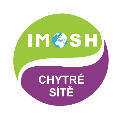 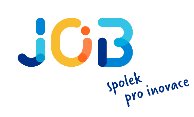 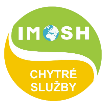 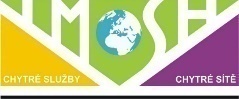 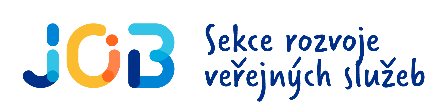 Z výše uvedených důvodů je tento dotazník, kritéria, jejich znění, výklad, konfigurace, související metodologie a způsob hodnocení považován za duševní vlastnictví výše uvedených autorů systému a tudíž prosíme o jejich používání pouze v rámci rozsahu Rámcové smlouvy o spolupráci uzavřené mezi JOB – spolek pro inovace a Libereckým krajem a další nešíření informací mimo rámec této spolupráce bez souhlasu autorů systému. Dotazy spojené s vyplňováním dotazníku:V případě, že si nebudete vědět po absolvování vstupních setkání v územích, rady s vyplněním některé části dotazníku, kontaktujte nás na níže uvedených telefonech a e-mailech, popřípadě na dalších kontaktech upřesněných na společných setkáních. Josef Veselka, MBA: 		tel. 605726208, j.veselka@jopbinovace.cz, j.veselka@imosh.czBc. Jindra Veselková: 		tel. 605882256, j.veselkova@jobinovace.cz, j.veselkova@imosh.czVyplněný dotazník a související dokumenty obsahující dokumentované důkazy o naplnění kritérií, zašlete v elektronické podobě (1 x ve formátu .doc nebo obdobném textovém formátu) jako součást žádosti o dotaci MPSV do 15. 11. 2023 prostřednictvím OK systému.Informace o registrovaném poskytovateli služeb	Zde prosím vyplňte údaje v rozsahu níže uvedené tabulky. U řádku Adresa a místa poskytování sociální služby uveďte adresu, na které je služba dle registrace poskytována (tj. zařízení sociální služby). U řádku Pracovníci, kteří se podíleli na zpracování dotazníku uveďte všechny pracovníky požadovaným, předepsaným způsobem. V posledním řádku tabulky identifikujte kontaktní osobu, na kterou se budou auditoři / kontroloři RAFSS obracet v rámci přípravy, průběhu a  vyhodnocení auditu. Tato osoba bude odpovědná za přijímání a odesílání zpráv a dokumentů a předávání informací ostatním pracovním pozicím zapojeným do sebehodnocení a samotného auditu. Doporučujeme, aby tato osoba koordinovala také průběh auditu (toto je však plně v pravomoci a také odpovědností vedení organizace). Sebehodnotící a hodnotící část Shrnujícímu přehled výstupů hodnocení Čestné prohlášení o pravdivosti uvedených informací a fyzické existenci důkazů předložených poskytovatelem: Potvrzení o předání a převzetí zpracovaného Sebehodnotícího dotazníku:Potvrzení o předání a převzetí zpracované Zprávy z auditu:Slovník pojmů a zkratek Název dokumentu: Sebehodnotící dotazník / Zpráva z audituPříloha č. 2 Metodiky realizace auditů efektivity v organizacích poskytujících sociální služby v Základní síti sociálních služeb Libereckého kraje nebo žádajících o zařazení do této sítěVerze č.:1 Zpracovatelé:Josef Veselka, MBA, Bc. Jindra VeselkováUrčeno pro:Poskytovatelé sociálních služeb poskytujících sociální služby v Základní síti sociálních služeb Libereckého kraje nebo žádající o zařazení do této sítěPlatnost dokumentu od: 28. 7. 2023Výsledná hodnota – Semafor IMOSH  Výsledná hodnota – Semafor IMOSH  Výsledná hodnota – Semafor IMOSH  Výsledná hodnota – Semafor IMOSH  Výsledná hodnota – Semafor IMOSH  Výsledná hodnota – Semafor IMOSH  Neshoda(SEB)Neshoda(HOA)Částečná shoda(SEB)Částečná shoda (HOA)Shoda(SEB)Shoda(HOA)xxVýsledná hodnota – Semafor IMOSH  Výsledná hodnota – Semafor IMOSH  Výsledná hodnota – Semafor IMOSH  Výsledná hodnota – Semafor IMOSH  Výsledná hodnota – Semafor IMOSH  Výsledná hodnota – Semafor IMOSH  Neshoda(SEB)Neshoda(HOA)Částečná shoda(SEB)Částečná shoda (HOA)Shoda(SEB)Shoda(HOA)xxNázev organizaceAdresa sídla organizaceDruh, příslušný § a forma / formy registrované sociální služby podle Zákona 108 / 2006 Sb. Identifikátor druhu sociální službyAdresa a místa poskytování sociální službyStatutární zástupce službyTitul, jméno a příjmení, titul:Pracovní pozice: Pracovníci, kteří se podíleli na zpracování dotazníku Titul, jméno a příjmení, titul:Pracovní pozice:Titul, jméno a příjmení, titul:Pracovní pozice:Titul, jméno a příjmení, titul:Pracovní pozice:Titul, jméno a příjmení, titul:Pracovní pozice:Titul, jméno a příjmení, titul:Pracovní pozice:Kontaktní osoba pro komunikaci v rámci sebehodnocení a následného auditu v místě poskytování sociálních služeb Titul, jméno a příjmení, titul:Pracovní pozice:Telefon:Email: Používaný konferenční SW (ZOOM, GoogleMeet, Skype, Teams, WebEx apod.): Zadavatel / objednatel auditu: ZAA:      Tuto část vyplňuje zadavatel audituKontaktní osoba zadavatele auditu pro komunikaci v rámci realizace procesu auditu efektivity poskytování sociálních služebTitul, jméno a příjmení, titul:Pracovní pozice:Telefon:Email: Používaný konferenční SW (ZOOM, GoogleMeet, Skype, Teams, WebEx apod.):Datum zaslání Sebehodnotícího dotazníku ke zpracování poskytovateli Tuto část vyplňuje VAT / VKTDatum přijetí zpracovaného Sebehodnotícího dotazníku od poskytovatele auditory / kontrolory RAFSSTuto část vyplňuje VAT / VKTDatum odeslání Programu auditu poskytovateliTuto část vyplňuje VAT / VKTAuditorský / kontrolní tým:VAT / VKT: ČAT / ČKT:       Tuto část vyplňuje VAT / VKTZástupce zadavatele auditu (pokud se bude účastnit části auditu realizované v místě poskytování služeb):ZZA:                    Tuto část vyplňuje zadavatel audituKritérium č: 1 IMOSH LKKritérium č: 1 IMOSH LKKritérium č: 1 IMOSH LKKritérium č: 1 IMOSH LKKritérium č: 1 IMOSH LKKritérium č: 1 IMOSH LKPoskytovatel má definován a používá v praxi strategický proces (postup) zohledňující vnitřní i vnější prostředí organizace včetně požadavků vybraných zainteresovaných stran.Poskytovatel má definován a používá v praxi strategický proces (postup) zohledňující vnitřní i vnější prostředí organizace včetně požadavků vybraných zainteresovaných stran.Poskytovatel má definován a používá v praxi strategický proces (postup) zohledňující vnitřní i vnější prostředí organizace včetně požadavků vybraných zainteresovaných stran.Poskytovatel má definován a používá v praxi strategický proces (postup) zohledňující vnitřní i vnější prostředí organizace včetně požadavků vybraných zainteresovaných stran.Poskytovatel má definován a používá v praxi strategický proces (postup) zohledňující vnitřní i vnější prostředí organizace včetně požadavků vybraných zainteresovaných stran.Poskytovatel má definován a používá v praxi strategický proces (postup) zohledňující vnitřní i vnější prostředí organizace včetně požadavků vybraných zainteresovaných stran.Požadované výstupyPožadované výstupyPožadované výstupyDůkazy předložené poskytovatelemDůkazy předložené poskytovatelemDůkazy předložené poskytovatelem1.1. IMOSH LKDokumentovaný strategický proces / postup.1.1. IMOSH LKDokumentovaný strategický proces / postup.1.1. IMOSH LKDokumentovaný strategický proces / postup.Dokument (dokumenty a záznamy):Referující osoby (poskytovatelem navržené):Jiné důkazy:Dokument (dokumenty a záznamy):Referující osoby (poskytovatelem navržené):Jiné důkazy:Dokument (dokumenty a záznamy):Referující osoby (poskytovatelem navržené):Jiné důkazy:1.2. IMOSH LKRozvojový plán nebo jiný obdobný dokument obsahující cíle organizace stanovené s ohledem na vnitřní i vnější prostředí organizace / poskytovatele.1.2. IMOSH LKRozvojový plán nebo jiný obdobný dokument obsahující cíle organizace stanovené s ohledem na vnitřní i vnější prostředí organizace / poskytovatele.1.2. IMOSH LKRozvojový plán nebo jiný obdobný dokument obsahující cíle organizace stanovené s ohledem na vnitřní i vnější prostředí organizace / poskytovatele.Dokument (dokumenty a záznamy):Referující osoby (poskytovatelem navržené):Jiné důkazy:Dokument (dokumenty a záznamy):Referující osoby (poskytovatelem navržené):Jiné důkazy:Dokument (dokumenty a záznamy):Referující osoby (poskytovatelem navržené):Jiné důkazy:1.3. IMOSH LKAnalýza požadavků důležitých zainteresovaných stran 1.3. IMOSH LKAnalýza požadavků důležitých zainteresovaných stran 1.3. IMOSH LKAnalýza požadavků důležitých zainteresovaných stran Dokument (dokumenty a záznamy):Referující osoby (poskytovatelem navržené):Jiné důkazy:Dokument (dokumenty a záznamy):Referující osoby (poskytovatelem navržené):Jiné důkazy:Dokument (dokumenty a záznamy):Referující osoby (poskytovatelem navržené):Jiné důkazy:Komentář poskytovatele:1.1. IMOSH LK 	Tuto část vyplňuje tým poskytovatele v rámci sebehodnocení a následného vyplňování sebehodnotícího dotazníku.  1.2. IMOSH LKTuto část vyplňuje tým poskytovatele v rámci sebehodnocení a následného vyplňování sebehodnotícího dotazníku.  1.3. IMOSH LKTuto část vyplňuje tým poskytovatele v rámci sebehodnocení a následného vyplňování sebehodnotícího dotazníku.  Komentář poskytovatele:1.1. IMOSH LK 	Tuto část vyplňuje tým poskytovatele v rámci sebehodnocení a následného vyplňování sebehodnotícího dotazníku.  1.2. IMOSH LKTuto část vyplňuje tým poskytovatele v rámci sebehodnocení a následného vyplňování sebehodnotícího dotazníku.  1.3. IMOSH LKTuto část vyplňuje tým poskytovatele v rámci sebehodnocení a následného vyplňování sebehodnotícího dotazníku.  Komentář poskytovatele:1.1. IMOSH LK 	Tuto část vyplňuje tým poskytovatele v rámci sebehodnocení a následného vyplňování sebehodnotícího dotazníku.  1.2. IMOSH LKTuto část vyplňuje tým poskytovatele v rámci sebehodnocení a následného vyplňování sebehodnotícího dotazníku.  1.3. IMOSH LKTuto část vyplňuje tým poskytovatele v rámci sebehodnocení a následného vyplňování sebehodnotícího dotazníku.  Komentář poskytovatele:1.1. IMOSH LK 	Tuto část vyplňuje tým poskytovatele v rámci sebehodnocení a následného vyplňování sebehodnotícího dotazníku.  1.2. IMOSH LKTuto část vyplňuje tým poskytovatele v rámci sebehodnocení a následného vyplňování sebehodnotícího dotazníku.  1.3. IMOSH LKTuto část vyplňuje tým poskytovatele v rámci sebehodnocení a následného vyplňování sebehodnotícího dotazníku.  Komentář poskytovatele:1.1. IMOSH LK 	Tuto část vyplňuje tým poskytovatele v rámci sebehodnocení a následného vyplňování sebehodnotícího dotazníku.  1.2. IMOSH LKTuto část vyplňuje tým poskytovatele v rámci sebehodnocení a následného vyplňování sebehodnotícího dotazníku.  1.3. IMOSH LKTuto část vyplňuje tým poskytovatele v rámci sebehodnocení a následného vyplňování sebehodnotícího dotazníku.  Komentář poskytovatele:1.1. IMOSH LK 	Tuto část vyplňuje tým poskytovatele v rámci sebehodnocení a následného vyplňování sebehodnotícího dotazníku.  1.2. IMOSH LKTuto část vyplňuje tým poskytovatele v rámci sebehodnocení a následného vyplňování sebehodnotícího dotazníku.  1.3. IMOSH LKTuto část vyplňuje tým poskytovatele v rámci sebehodnocení a následného vyplňování sebehodnotícího dotazníku.  Hodnocení auditorů / kontrolorů RAFSS:Tuto část vyplňují auditoři / kontroloři RAFSS po odevzdání sebehodnotícího dotazníku a slouží pro zaznamenání výstupů z auditu do Zprávy z auditu.Hodnocení auditorů / kontrolorů RAFSS:Tuto část vyplňují auditoři / kontroloři RAFSS po odevzdání sebehodnotícího dotazníku a slouží pro zaznamenání výstupů z auditu do Zprávy z auditu.Hodnocení auditorů / kontrolorů RAFSS:Tuto část vyplňují auditoři / kontroloři RAFSS po odevzdání sebehodnotícího dotazníku a slouží pro zaznamenání výstupů z auditu do Zprávy z auditu.Hodnocení auditorů / kontrolorů RAFSS:Tuto část vyplňují auditoři / kontroloři RAFSS po odevzdání sebehodnotícího dotazníku a slouží pro zaznamenání výstupů z auditu do Zprávy z auditu.Hodnocení auditorů / kontrolorů RAFSS:Tuto část vyplňují auditoři / kontroloři RAFSS po odevzdání sebehodnotícího dotazníku a slouží pro zaznamenání výstupů z auditu do Zprávy z auditu.Hodnocení auditorů / kontrolorů RAFSS:Tuto část vyplňují auditoři / kontroloři RAFSS po odevzdání sebehodnotícího dotazníku a slouží pro zaznamenání výstupů z auditu do Zprávy z auditu.Výsledná hodnota – Semafor IMOSH  Výsledná hodnota – Semafor IMOSH  Výsledná hodnota – Semafor IMOSH  Výsledná hodnota – Semafor IMOSH  Výsledná hodnota – Semafor IMOSH  Výsledná hodnota – Semafor IMOSH  Neshoda(SEB)Neshoda(HOA)Částečná shoda(SEB)Částečná shoda (HOA)Shoda(SEB)Shoda(HOA)Kritérium č: 2 IMOSH LKKritérium č: 2 IMOSH LKKritérium č: 2 IMOSH LKKritérium č: 2 IMOSH LKKritérium č: 2 IMOSH LKKritérium č: 2 IMOSH LKPoskytovatel má zpracovánu a v praxi používá garantovanou nabídku služeb obsahující komplexní informace v rozsahu níže uvedených požadovaných výstupů.Poskytovatel má zpracovánu a v praxi používá garantovanou nabídku služeb obsahující komplexní informace v rozsahu níže uvedených požadovaných výstupů.Poskytovatel má zpracovánu a v praxi používá garantovanou nabídku služeb obsahující komplexní informace v rozsahu níže uvedených požadovaných výstupů.Poskytovatel má zpracovánu a v praxi používá garantovanou nabídku služeb obsahující komplexní informace v rozsahu níže uvedených požadovaných výstupů.Poskytovatel má zpracovánu a v praxi používá garantovanou nabídku služeb obsahující komplexní informace v rozsahu níže uvedených požadovaných výstupů.Poskytovatel má zpracovánu a v praxi používá garantovanou nabídku služeb obsahující komplexní informace v rozsahu níže uvedených požadovaných výstupů.Požadované výstupyPožadované výstupyPožadované výstupyDůkazy předložené poskytovatelemDůkazy předložené poskytovatelemDůkazy předložené poskytovatelem2.1. IMOSH LKStruktura poskytovaných služeb obsahující tyto informace:poskytované registrované druhy sociálních služebfakultativní službyzdravotní služby vedlejší hospodářská činnost,další služby.2.1. IMOSH LKStruktura poskytovaných služeb obsahující tyto informace:poskytované registrované druhy sociálních služebfakultativní službyzdravotní služby vedlejší hospodářská činnost,další služby.2.1. IMOSH LKStruktura poskytovaných služeb obsahující tyto informace:poskytované registrované druhy sociálních služebfakultativní službyzdravotní služby vedlejší hospodářská činnost,další služby.Dokument (dokumenty a záznamy):Referující osoby (poskytovatelem navržené):Jiné důkazy:Dokument (dokumenty a záznamy):Referující osoby (poskytovatelem navržené):Jiné důkazy:Dokument (dokumenty a záznamy):Referující osoby (poskytovatelem navržené):Jiné důkazy:2.2. IMOSH LKZákladní informace o organizaci (v min. v rozsahu povinného zveřejňování včetně základních kontaktů) a informace o účelu, základních zásadách cílech a způsobu vyjednání a poskytování sociálních  služeb. 2.2. IMOSH LKZákladní informace o organizaci (v min. v rozsahu povinného zveřejňování včetně základních kontaktů) a informace o účelu, základních zásadách cílech a způsobu vyjednání a poskytování sociálních  služeb. 2.2. IMOSH LKZákladní informace o organizaci (v min. v rozsahu povinného zveřejňování včetně základních kontaktů) a informace o účelu, základních zásadách cílech a způsobu vyjednání a poskytování sociálních  služeb. Dokument (dokumenty a záznamy):Referující osoby (poskytovatelem navržené):Jiné důkazy:Dokument (dokumenty a záznamy):Referující osoby (poskytovatelem navržené):Jiné důkazy:Dokument (dokumenty a záznamy):Referující osoby (poskytovatelem navržené):Jiné důkazy:2.3. IMOSH LKGarantovaná nabídka služeb poskytovaných registrovanou sociální službou obsahující tyto informace: Popis obsahu každé základní činnosti a úkonu příslušného druhu sociální služby, v rozsahu uvedeném v příslušném § vyhlášky č. 505/2006 Sb.Místo / místa poskytování sociální služby.Minimální garance množství poskytnutých základních činností a úkonů (frekvence, množství, délka trvání, personální zajištění služby)Cena službyDoplňkové informace o tom, jak jsou garance používány, informace o limitech a dalších podmínkách poskytování služeb.2.3. IMOSH LKGarantovaná nabídka služeb poskytovaných registrovanou sociální službou obsahující tyto informace: Popis obsahu každé základní činnosti a úkonu příslušného druhu sociální služby, v rozsahu uvedeném v příslušném § vyhlášky č. 505/2006 Sb.Místo / místa poskytování sociální služby.Minimální garance množství poskytnutých základních činností a úkonů (frekvence, množství, délka trvání, personální zajištění služby)Cena službyDoplňkové informace o tom, jak jsou garance používány, informace o limitech a dalších podmínkách poskytování služeb.2.3. IMOSH LKGarantovaná nabídka služeb poskytovaných registrovanou sociální službou obsahující tyto informace: Popis obsahu každé základní činnosti a úkonu příslušného druhu sociální služby, v rozsahu uvedeném v příslušném § vyhlášky č. 505/2006 Sb.Místo / místa poskytování sociální služby.Minimální garance množství poskytnutých základních činností a úkonů (frekvence, množství, délka trvání, personální zajištění služby)Cena službyDoplňkové informace o tom, jak jsou garance používány, informace o limitech a dalších podmínkách poskytování služeb.Dokument (dokumenty a záznamy):Referující osoby (poskytovatelem navržené):Jiné důkazy:Dokument (dokumenty a záznamy):Referující osoby (poskytovatelem navržené):Jiné důkazy:Dokument (dokumenty a záznamy):Referující osoby (poskytovatelem navržené):Jiné důkazy:Komentář poskytovatele:2.1. IMOSH LK 	Tuto část vyplňuje tým poskytovatele v rámci sebehodnocení a následného vyplňování sebehodnotícího dotazníku.  2.2. IMOSH LKTuto část vyplňuje tým poskytovatele v rámci sebehodnocení a následného vyplňování sebehodnotícího dotazníku.  2.3. IMOSH LKTuto část vyplňuje tým poskytovatele v rámci sebehodnocení a následného vyplňování sebehodnotícího dotazníku.  Komentář poskytovatele:2.1. IMOSH LK 	Tuto část vyplňuje tým poskytovatele v rámci sebehodnocení a následného vyplňování sebehodnotícího dotazníku.  2.2. IMOSH LKTuto část vyplňuje tým poskytovatele v rámci sebehodnocení a následného vyplňování sebehodnotícího dotazníku.  2.3. IMOSH LKTuto část vyplňuje tým poskytovatele v rámci sebehodnocení a následného vyplňování sebehodnotícího dotazníku.  Komentář poskytovatele:2.1. IMOSH LK 	Tuto část vyplňuje tým poskytovatele v rámci sebehodnocení a následného vyplňování sebehodnotícího dotazníku.  2.2. IMOSH LKTuto část vyplňuje tým poskytovatele v rámci sebehodnocení a následného vyplňování sebehodnotícího dotazníku.  2.3. IMOSH LKTuto část vyplňuje tým poskytovatele v rámci sebehodnocení a následného vyplňování sebehodnotícího dotazníku.  Komentář poskytovatele:2.1. IMOSH LK 	Tuto část vyplňuje tým poskytovatele v rámci sebehodnocení a následného vyplňování sebehodnotícího dotazníku.  2.2. IMOSH LKTuto část vyplňuje tým poskytovatele v rámci sebehodnocení a následného vyplňování sebehodnotícího dotazníku.  2.3. IMOSH LKTuto část vyplňuje tým poskytovatele v rámci sebehodnocení a následného vyplňování sebehodnotícího dotazníku.  Komentář poskytovatele:2.1. IMOSH LK 	Tuto část vyplňuje tým poskytovatele v rámci sebehodnocení a následného vyplňování sebehodnotícího dotazníku.  2.2. IMOSH LKTuto část vyplňuje tým poskytovatele v rámci sebehodnocení a následného vyplňování sebehodnotícího dotazníku.  2.3. IMOSH LKTuto část vyplňuje tým poskytovatele v rámci sebehodnocení a následného vyplňování sebehodnotícího dotazníku.  Komentář poskytovatele:2.1. IMOSH LK 	Tuto část vyplňuje tým poskytovatele v rámci sebehodnocení a následného vyplňování sebehodnotícího dotazníku.  2.2. IMOSH LKTuto část vyplňuje tým poskytovatele v rámci sebehodnocení a následného vyplňování sebehodnotícího dotazníku.  2.3. IMOSH LKTuto část vyplňuje tým poskytovatele v rámci sebehodnocení a následného vyplňování sebehodnotícího dotazníku.  Hodnocení auditorů / kontrolorů RAFSS:Tuto část vyplňují auditoři / kontroloři RAFSS po odevzdání sebehodnotícího dotazníku a slouží pro zaznamenání výstupů z auditu do Zprávy z auditu.Hodnocení auditorů / kontrolorů RAFSS:Tuto část vyplňují auditoři / kontroloři RAFSS po odevzdání sebehodnotícího dotazníku a slouží pro zaznamenání výstupů z auditu do Zprávy z auditu.Hodnocení auditorů / kontrolorů RAFSS:Tuto část vyplňují auditoři / kontroloři RAFSS po odevzdání sebehodnotícího dotazníku a slouží pro zaznamenání výstupů z auditu do Zprávy z auditu.Hodnocení auditorů / kontrolorů RAFSS:Tuto část vyplňují auditoři / kontroloři RAFSS po odevzdání sebehodnotícího dotazníku a slouží pro zaznamenání výstupů z auditu do Zprávy z auditu.Hodnocení auditorů / kontrolorů RAFSS:Tuto část vyplňují auditoři / kontroloři RAFSS po odevzdání sebehodnotícího dotazníku a slouží pro zaznamenání výstupů z auditu do Zprávy z auditu.Hodnocení auditorů / kontrolorů RAFSS:Tuto část vyplňují auditoři / kontroloři RAFSS po odevzdání sebehodnotícího dotazníku a slouží pro zaznamenání výstupů z auditu do Zprávy z auditu.Výsledná hodnota – Semafor IMOSH  Výsledná hodnota – Semafor IMOSH  Výsledná hodnota – Semafor IMOSH  Výsledná hodnota – Semafor IMOSH  Výsledná hodnota – Semafor IMOSH  Výsledná hodnota – Semafor IMOSH  Neshoda(SEB)Neshoda(HOA)Částečná shoda(SEB)Částečná shoda (HOA)Shoda(SEB)Shoda(HOA)Kritérium č: 3 IMOSH LKKritérium č: 3 IMOSH LKKritérium č: 3 IMOSH LKKritérium č: 3 IMOSH LKKritérium č: 3 IMOSH LKKritérium č: 3 IMOSH LKPoskytovatel v rámci jednání se zájemcem o službu a při přehodnocování Individuálního plánu, zjišťuje nebo aktualizuje a dokumentuje popis nepříznivé sociální situace. Zjištěné potřeby z nepříznivé sociální situace vyplývající jsou vždy přiřazeny k základním činnostem a úkonům příslušného druhu sociální služby a kapacitně ohodnoceny.  Poskytovatel v rámci jednání se zájemcem o službu a při přehodnocování Individuálního plánu, zjišťuje nebo aktualizuje a dokumentuje popis nepříznivé sociální situace. Zjištěné potřeby z nepříznivé sociální situace vyplývající jsou vždy přiřazeny k základním činnostem a úkonům příslušného druhu sociální služby a kapacitně ohodnoceny.  Poskytovatel v rámci jednání se zájemcem o službu a při přehodnocování Individuálního plánu, zjišťuje nebo aktualizuje a dokumentuje popis nepříznivé sociální situace. Zjištěné potřeby z nepříznivé sociální situace vyplývající jsou vždy přiřazeny k základním činnostem a úkonům příslušného druhu sociální služby a kapacitně ohodnoceny.  Poskytovatel v rámci jednání se zájemcem o službu a při přehodnocování Individuálního plánu, zjišťuje nebo aktualizuje a dokumentuje popis nepříznivé sociální situace. Zjištěné potřeby z nepříznivé sociální situace vyplývající jsou vždy přiřazeny k základním činnostem a úkonům příslušného druhu sociální služby a kapacitně ohodnoceny.  Poskytovatel v rámci jednání se zájemcem o službu a při přehodnocování Individuálního plánu, zjišťuje nebo aktualizuje a dokumentuje popis nepříznivé sociální situace. Zjištěné potřeby z nepříznivé sociální situace vyplývající jsou vždy přiřazeny k základním činnostem a úkonům příslušného druhu sociální služby a kapacitně ohodnoceny.  Poskytovatel v rámci jednání se zájemcem o službu a při přehodnocování Individuálního plánu, zjišťuje nebo aktualizuje a dokumentuje popis nepříznivé sociální situace. Zjištěné potřeby z nepříznivé sociální situace vyplývající jsou vždy přiřazeny k základním činnostem a úkonům příslušného druhu sociální služby a kapacitně ohodnoceny.  Požadované výstupyPožadované výstupyPožadované výstupyDůkazy předložené poskytovatelemDůkazy předložené poskytovatelemDůkazy předložené poskytovatelem3.1.	 IMOSH LKPopis nepříznivé sociální situace je zjišťován, aktualizován a dokumentován.3.1.	 IMOSH LKPopis nepříznivé sociální situace je zjišťován, aktualizován a dokumentován.3.1.	 IMOSH LKPopis nepříznivé sociální situace je zjišťován, aktualizován a dokumentován.Dokument (dokumenty a záznamy):Referující osoby (poskytovatelem navržené):Jiné důkazy:Dokument (dokumenty a záznamy):Referující osoby (poskytovatelem navržené):Jiné důkazy:Dokument (dokumenty a záznamy):Referující osoby (poskytovatelem navržené):Jiné důkazy:3.2. IMOSH LKPopis nepříznivé sociální situace obsahuje:popis problému (NSS) z pohledu zájemce / klienta a s ním jednajících nebo jej zastupujících osob,možnosti řešení problému z pohledu zájemce / klienta / dalších zainteresovaných osob v případě, že zájemce / klient nekomunikuje (zakázka na straně klienta - co by se mělo změnit, aby se situace vyřešila),jak byl / je problém doposud řešen a proč není dosavadní řešení vyhovující (nutno zdůvodnit, proč k řešení již nestačí zdroje klienta, zdroje blízkých osob, další zdroje komunity, veřejné služby),objektivizovaný popis nepříznivé situace – shrnutí zjištěných potřeb z pohledu sociálního pracovníka a dalších jednajících osob (členů multidisciplinárního týmu) včetně posouzení dostupných zdrojů řešení a návrhu směrování, priorit a s nimi  spojených cílů spolupráce, či jiných řešení.3.2. IMOSH LKPopis nepříznivé sociální situace obsahuje:popis problému (NSS) z pohledu zájemce / klienta a s ním jednajících nebo jej zastupujících osob,možnosti řešení problému z pohledu zájemce / klienta / dalších zainteresovaných osob v případě, že zájemce / klient nekomunikuje (zakázka na straně klienta - co by se mělo změnit, aby se situace vyřešila),jak byl / je problém doposud řešen a proč není dosavadní řešení vyhovující (nutno zdůvodnit, proč k řešení již nestačí zdroje klienta, zdroje blízkých osob, další zdroje komunity, veřejné služby),objektivizovaný popis nepříznivé situace – shrnutí zjištěných potřeb z pohledu sociálního pracovníka a dalších jednajících osob (členů multidisciplinárního týmu) včetně posouzení dostupných zdrojů řešení a návrhu směrování, priorit a s nimi  spojených cílů spolupráce, či jiných řešení.3.2. IMOSH LKPopis nepříznivé sociální situace obsahuje:popis problému (NSS) z pohledu zájemce / klienta a s ním jednajících nebo jej zastupujících osob,možnosti řešení problému z pohledu zájemce / klienta / dalších zainteresovaných osob v případě, že zájemce / klient nekomunikuje (zakázka na straně klienta - co by se mělo změnit, aby se situace vyřešila),jak byl / je problém doposud řešen a proč není dosavadní řešení vyhovující (nutno zdůvodnit, proč k řešení již nestačí zdroje klienta, zdroje blízkých osob, další zdroje komunity, veřejné služby),objektivizovaný popis nepříznivé situace – shrnutí zjištěných potřeb z pohledu sociálního pracovníka a dalších jednajících osob (členů multidisciplinárního týmu) včetně posouzení dostupných zdrojů řešení a návrhu směrování, priorit a s nimi  spojených cílů spolupráce, či jiných řešení.Dokument (dokumenty a záznamy):Referující osoby (poskytovatelem navržené):Jiné důkazy:Dokument (dokumenty a záznamy):Referující osoby (poskytovatelem navržené):Jiné důkazy:Dokument (dokumenty a záznamy):Referující osoby (poskytovatelem navržené):Jiné důkazy:3.3. IMOSH LKKaždá zjištěná potřeba je přiřazena k odpovídající základní činnosti a úkonu pro příslušný druh sociální služby (vyhláška č. 505/2006 Sb.) a kapacitně ohodnocena. 3.3. IMOSH LKKaždá zjištěná potřeba je přiřazena k odpovídající základní činnosti a úkonu pro příslušný druh sociální služby (vyhláška č. 505/2006 Sb.) a kapacitně ohodnocena. 3.3. IMOSH LKKaždá zjištěná potřeba je přiřazena k odpovídající základní činnosti a úkonu pro příslušný druh sociální služby (vyhláška č. 505/2006 Sb.) a kapacitně ohodnocena. Dokument (dokumenty a záznamy):Referující osoby (poskytovatelem navržené):Jiné důkazy:Dokument (dokumenty a záznamy):Referující osoby (poskytovatelem navržené):Jiné důkazy:Dokument (dokumenty a záznamy):Referující osoby (poskytovatelem navržené):Jiné důkazy:Komentář poskytovatele:3.1. IMOSH LKTuto část vyplňuje tým poskytovatele v rámci sebehodnocení a následného vyplňování sebehodnotícího dotazníku.  3.2. IMOSH LKTuto část vyplňuje tým poskytovatele v rámci sebehodnocení a následného vyplňování sebehodnotícího dotazníku.  3.3. IMOSH LKTuto část vyplňuje tým poskytovatele v rámci sebehodnocení a následného vyplňování sebehodnotícího dotazníku.  Komentář poskytovatele:3.1. IMOSH LKTuto část vyplňuje tým poskytovatele v rámci sebehodnocení a následného vyplňování sebehodnotícího dotazníku.  3.2. IMOSH LKTuto část vyplňuje tým poskytovatele v rámci sebehodnocení a následného vyplňování sebehodnotícího dotazníku.  3.3. IMOSH LKTuto část vyplňuje tým poskytovatele v rámci sebehodnocení a následného vyplňování sebehodnotícího dotazníku.  Komentář poskytovatele:3.1. IMOSH LKTuto část vyplňuje tým poskytovatele v rámci sebehodnocení a následného vyplňování sebehodnotícího dotazníku.  3.2. IMOSH LKTuto část vyplňuje tým poskytovatele v rámci sebehodnocení a následného vyplňování sebehodnotícího dotazníku.  3.3. IMOSH LKTuto část vyplňuje tým poskytovatele v rámci sebehodnocení a následného vyplňování sebehodnotícího dotazníku.  Komentář poskytovatele:3.1. IMOSH LKTuto část vyplňuje tým poskytovatele v rámci sebehodnocení a následného vyplňování sebehodnotícího dotazníku.  3.2. IMOSH LKTuto část vyplňuje tým poskytovatele v rámci sebehodnocení a následného vyplňování sebehodnotícího dotazníku.  3.3. IMOSH LKTuto část vyplňuje tým poskytovatele v rámci sebehodnocení a následného vyplňování sebehodnotícího dotazníku.  Komentář poskytovatele:3.1. IMOSH LKTuto část vyplňuje tým poskytovatele v rámci sebehodnocení a následného vyplňování sebehodnotícího dotazníku.  3.2. IMOSH LKTuto část vyplňuje tým poskytovatele v rámci sebehodnocení a následného vyplňování sebehodnotícího dotazníku.  3.3. IMOSH LKTuto část vyplňuje tým poskytovatele v rámci sebehodnocení a následného vyplňování sebehodnotícího dotazníku.  Komentář poskytovatele:3.1. IMOSH LKTuto část vyplňuje tým poskytovatele v rámci sebehodnocení a následného vyplňování sebehodnotícího dotazníku.  3.2. IMOSH LKTuto část vyplňuje tým poskytovatele v rámci sebehodnocení a následného vyplňování sebehodnotícího dotazníku.  3.3. IMOSH LKTuto část vyplňuje tým poskytovatele v rámci sebehodnocení a následného vyplňování sebehodnotícího dotazníku.  Hodnocení auditorů / kontrolorů RAFSS:Tuto část vyplňují auditoři / kontroloři RAFSS po odevzdání sebehodnotícího dotazníku a slouží pro zaznamenání výstupů z auditu do Zprávy z auditu.Hodnocení auditorů / kontrolorů RAFSS:Tuto část vyplňují auditoři / kontroloři RAFSS po odevzdání sebehodnotícího dotazníku a slouží pro zaznamenání výstupů z auditu do Zprávy z auditu.Hodnocení auditorů / kontrolorů RAFSS:Tuto část vyplňují auditoři / kontroloři RAFSS po odevzdání sebehodnotícího dotazníku a slouží pro zaznamenání výstupů z auditu do Zprávy z auditu.Hodnocení auditorů / kontrolorů RAFSS:Tuto část vyplňují auditoři / kontroloři RAFSS po odevzdání sebehodnotícího dotazníku a slouží pro zaznamenání výstupů z auditu do Zprávy z auditu.Hodnocení auditorů / kontrolorů RAFSS:Tuto část vyplňují auditoři / kontroloři RAFSS po odevzdání sebehodnotícího dotazníku a slouží pro zaznamenání výstupů z auditu do Zprávy z auditu.Hodnocení auditorů / kontrolorů RAFSS:Tuto část vyplňují auditoři / kontroloři RAFSS po odevzdání sebehodnotícího dotazníku a slouží pro zaznamenání výstupů z auditu do Zprávy z auditu.Výsledná hodnota – Semafor IMOSH Výsledná hodnota – Semafor IMOSH Výsledná hodnota – Semafor IMOSH Výsledná hodnota – Semafor IMOSH Výsledná hodnota – Semafor IMOSH Výsledná hodnota – Semafor IMOSH Neshoda(SEB)Neshoda(HOA)Částečná shoda(SEB)Částečná shoda (HOA)Shoda(SEB)Shoda(HOA)Kritérium č: 4 IMOSH LKKritérium č: 4 IMOSH LKKritérium č: 4 IMOSH LKKritérium č: 4 IMOSH LKKritérium č: 4 IMOSH LKKritérium č: 4 IMOSH LKKaždý klient poskytovatele má zpracován a realizován kapacitně ohodnocený Individuální plán obsahující cíle spolupráce naplňované pomocí individuálně dojednaných činností z garantované nabídky služeb.Každý klient poskytovatele má zpracován a realizován kapacitně ohodnocený Individuální plán obsahující cíle spolupráce naplňované pomocí individuálně dojednaných činností z garantované nabídky služeb.Každý klient poskytovatele má zpracován a realizován kapacitně ohodnocený Individuální plán obsahující cíle spolupráce naplňované pomocí individuálně dojednaných činností z garantované nabídky služeb.Každý klient poskytovatele má zpracován a realizován kapacitně ohodnocený Individuální plán obsahující cíle spolupráce naplňované pomocí individuálně dojednaných činností z garantované nabídky služeb.Každý klient poskytovatele má zpracován a realizován kapacitně ohodnocený Individuální plán obsahující cíle spolupráce naplňované pomocí individuálně dojednaných činností z garantované nabídky služeb.Každý klient poskytovatele má zpracován a realizován kapacitně ohodnocený Individuální plán obsahující cíle spolupráce naplňované pomocí individuálně dojednaných činností z garantované nabídky služeb.Požadované výstupyPožadované výstupyPožadované výstupyDůkazy předložené poskytovatelemDůkazy předložené poskytovatelemDůkazy předložené poskytovatelem4.1. IMOSH LKKaždý klient má zpracován individuální plán dokumentující plnění a přehodnocování cílů spolupráce, obsahující služby z deklarované nabídky včetně údajů, v jakém rozsahu, čase nebo intervalu a kým budou / jsou klientovi poskytovány.4.1. IMOSH LKKaždý klient má zpracován individuální plán dokumentující plnění a přehodnocování cílů spolupráce, obsahující služby z deklarované nabídky včetně údajů, v jakém rozsahu, čase nebo intervalu a kým budou / jsou klientovi poskytovány.4.1. IMOSH LKKaždý klient má zpracován individuální plán dokumentující plnění a přehodnocování cílů spolupráce, obsahující služby z deklarované nabídky včetně údajů, v jakém rozsahu, čase nebo intervalu a kým budou / jsou klientovi poskytovány.Dokument (dokumenty a záznamy):Referující osoby (poskytovatelem navržené):Jiné důkazy:Dokument (dokumenty a záznamy):Referující osoby (poskytovatelem navržené):Jiné důkazy:Dokument (dokumenty a záznamy):Referující osoby (poskytovatelem navržené):Jiné důkazy:4.2. IMOSH LK	U každého plánu je stanovena celková plánovaná výkonová kapacita poskytovaných služeb (kolik hodin bude klient dle plánu podporován).4.2. IMOSH LK	U každého plánu je stanovena celková plánovaná výkonová kapacita poskytovaných služeb (kolik hodin bude klient dle plánu podporován).4.2. IMOSH LK	U každého plánu je stanovena celková plánovaná výkonová kapacita poskytovaných služeb (kolik hodin bude klient dle plánu podporován).Dokument (dokumenty a záznamy):Referující osoby (poskytovatelem navržené):Jiné důkazy:Dokument (dokumenty a záznamy):Referující osoby (poskytovatelem navržené):Jiné důkazy:Dokument (dokumenty a záznamy):Referující osoby (poskytovatelem navržené):Jiné důkazy:4.3. IMOSH LK	Každý plán obsahuje informace o potřebách spojených s řešením nepříznivé sociální situace klienta, které nemohou být z kapacitních nebo jiných důvodů službou řešeny v rámci poskytované podpory a nejsou řešeny ani jinými, v okolí klienta a komunitě dostupnými zdroji.  4.3. IMOSH LK	Každý plán obsahuje informace o potřebách spojených s řešením nepříznivé sociální situace klienta, které nemohou být z kapacitních nebo jiných důvodů službou řešeny v rámci poskytované podpory a nejsou řešeny ani jinými, v okolí klienta a komunitě dostupnými zdroji.  4.3. IMOSH LK	Každý plán obsahuje informace o potřebách spojených s řešením nepříznivé sociální situace klienta, které nemohou být z kapacitních nebo jiných důvodů službou řešeny v rámci poskytované podpory a nejsou řešeny ani jinými, v okolí klienta a komunitě dostupnými zdroji.  Dokument (dokumenty a záznamy):Referující osoby (poskytovatelem navržené):Jiné důkazy:Dokument (dokumenty a záznamy):Referující osoby (poskytovatelem navržené):Jiné důkazy:Dokument (dokumenty a záznamy):Referující osoby (poskytovatelem navržené):Jiné důkazy:4.4. IMOSH LK	Poskytovatel vede záznamy o poskytnutých službách dle individuálního plánu i o 	službách poskytnutých na základě akutní potřeby klienta, které nelze dopředu naplánovat.4.4. IMOSH LK	Poskytovatel vede záznamy o poskytnutých službách dle individuálního plánu i o 	službách poskytnutých na základě akutní potřeby klienta, které nelze dopředu naplánovat.4.4. IMOSH LK	Poskytovatel vede záznamy o poskytnutých službách dle individuálního plánu i o 	službách poskytnutých na základě akutní potřeby klienta, které nelze dopředu naplánovat.Dokument (dokumenty a záznamy):Referující osoby (poskytovatelem navržené):Jiné důkazy:Dokument (dokumenty a záznamy):Referující osoby (poskytovatelem navržené):Jiné důkazy:Dokument (dokumenty a záznamy):Referující osoby (poskytovatelem navržené):Jiné důkazy:Komentář poskytovatele:4.1. IMOSH LK	Tuto část vyplňuje tým poskytovatele v rámci sebehodnocení a následného vyplňování sebehodnotícího dotazníku.  4.2. IMOSH LKTuto část vyplňuje tým poskytovatele v rámci sebehodnocení a následného vyplňování sebehodnotícího dotazníku.  4.3. IMOSH LKTuto část vyplňuje tým poskytovatele v rámci sebehodnocení a následného vyplňování sebehodnotícího dotazníku.  4.4. IMOSH LKTuto část vyplňuje tým poskytovatele v rámci sebehodnocení a následného vyplňování sebehodnotícího dotazníku.  Komentář poskytovatele:4.1. IMOSH LK	Tuto část vyplňuje tým poskytovatele v rámci sebehodnocení a následného vyplňování sebehodnotícího dotazníku.  4.2. IMOSH LKTuto část vyplňuje tým poskytovatele v rámci sebehodnocení a následného vyplňování sebehodnotícího dotazníku.  4.3. IMOSH LKTuto část vyplňuje tým poskytovatele v rámci sebehodnocení a následného vyplňování sebehodnotícího dotazníku.  4.4. IMOSH LKTuto část vyplňuje tým poskytovatele v rámci sebehodnocení a následného vyplňování sebehodnotícího dotazníku.  Komentář poskytovatele:4.1. IMOSH LK	Tuto část vyplňuje tým poskytovatele v rámci sebehodnocení a následného vyplňování sebehodnotícího dotazníku.  4.2. IMOSH LKTuto část vyplňuje tým poskytovatele v rámci sebehodnocení a následného vyplňování sebehodnotícího dotazníku.  4.3. IMOSH LKTuto část vyplňuje tým poskytovatele v rámci sebehodnocení a následného vyplňování sebehodnotícího dotazníku.  4.4. IMOSH LKTuto část vyplňuje tým poskytovatele v rámci sebehodnocení a následného vyplňování sebehodnotícího dotazníku.  Komentář poskytovatele:4.1. IMOSH LK	Tuto část vyplňuje tým poskytovatele v rámci sebehodnocení a následného vyplňování sebehodnotícího dotazníku.  4.2. IMOSH LKTuto část vyplňuje tým poskytovatele v rámci sebehodnocení a následného vyplňování sebehodnotícího dotazníku.  4.3. IMOSH LKTuto část vyplňuje tým poskytovatele v rámci sebehodnocení a následného vyplňování sebehodnotícího dotazníku.  4.4. IMOSH LKTuto část vyplňuje tým poskytovatele v rámci sebehodnocení a následného vyplňování sebehodnotícího dotazníku.  Komentář poskytovatele:4.1. IMOSH LK	Tuto část vyplňuje tým poskytovatele v rámci sebehodnocení a následného vyplňování sebehodnotícího dotazníku.  4.2. IMOSH LKTuto část vyplňuje tým poskytovatele v rámci sebehodnocení a následného vyplňování sebehodnotícího dotazníku.  4.3. IMOSH LKTuto část vyplňuje tým poskytovatele v rámci sebehodnocení a následného vyplňování sebehodnotícího dotazníku.  4.4. IMOSH LKTuto část vyplňuje tým poskytovatele v rámci sebehodnocení a následného vyplňování sebehodnotícího dotazníku.  Komentář poskytovatele:4.1. IMOSH LK	Tuto část vyplňuje tým poskytovatele v rámci sebehodnocení a následného vyplňování sebehodnotícího dotazníku.  4.2. IMOSH LKTuto část vyplňuje tým poskytovatele v rámci sebehodnocení a následného vyplňování sebehodnotícího dotazníku.  4.3. IMOSH LKTuto část vyplňuje tým poskytovatele v rámci sebehodnocení a následného vyplňování sebehodnotícího dotazníku.  4.4. IMOSH LKTuto část vyplňuje tým poskytovatele v rámci sebehodnocení a následného vyplňování sebehodnotícího dotazníku.  Hodnocení auditorů / kontrolorů RAFSS:Tuto část vyplňují auditoři / kontroloři RAFSS po odevzdání sebehodnotícího dotazníku a slouží pro zaznamenání výstupů z auditu do Zprávy z auditu.Hodnocení auditorů / kontrolorů RAFSS:Tuto část vyplňují auditoři / kontroloři RAFSS po odevzdání sebehodnotícího dotazníku a slouží pro zaznamenání výstupů z auditu do Zprávy z auditu.Hodnocení auditorů / kontrolorů RAFSS:Tuto část vyplňují auditoři / kontroloři RAFSS po odevzdání sebehodnotícího dotazníku a slouží pro zaznamenání výstupů z auditu do Zprávy z auditu.Hodnocení auditorů / kontrolorů RAFSS:Tuto část vyplňují auditoři / kontroloři RAFSS po odevzdání sebehodnotícího dotazníku a slouží pro zaznamenání výstupů z auditu do Zprávy z auditu.Hodnocení auditorů / kontrolorů RAFSS:Tuto část vyplňují auditoři / kontroloři RAFSS po odevzdání sebehodnotícího dotazníku a slouží pro zaznamenání výstupů z auditu do Zprávy z auditu.Hodnocení auditorů / kontrolorů RAFSS:Tuto část vyplňují auditoři / kontroloři RAFSS po odevzdání sebehodnotícího dotazníku a slouží pro zaznamenání výstupů z auditu do Zprávy z auditu.Výsledná hodnota – Semafor IMOSH Výsledná hodnota – Semafor IMOSH Výsledná hodnota – Semafor IMOSH Výsledná hodnota – Semafor IMOSH Výsledná hodnota – Semafor IMOSH Výsledná hodnota – Semafor IMOSH Neshoda(SEB)Neshoda(HOA)Částečná shoda(SEB)Částečná shoda (HOA)Shoda(SEB)Shoda(HOA)Kritérium č: 5 IMOSH LKKritérium č: 5 IMOSH LKKritérium č: 5 IMOSH LKKritérium č: 5 IMOSH LKKritérium č: 5 IMOSH LKKritérium č: 5 IMOSH LKPoskytovatel umí stanovit a doložit deklarovanou složenou kapacitu přímého výkonu v osobách / hodinách, její aktuální využití v daném okamžiku a její využití za požadované období (například 1 rok). Poskytovatel umí stanovit a doložit deklarovanou složenou kapacitu přímého výkonu v osobách / hodinách, její aktuální využití v daném okamžiku a její využití za požadované období (například 1 rok). Poskytovatel umí stanovit a doložit deklarovanou složenou kapacitu přímého výkonu v osobách / hodinách, její aktuální využití v daném okamžiku a její využití za požadované období (například 1 rok). Poskytovatel umí stanovit a doložit deklarovanou složenou kapacitu přímého výkonu v osobách / hodinách, její aktuální využití v daném okamžiku a její využití za požadované období (například 1 rok). Poskytovatel umí stanovit a doložit deklarovanou složenou kapacitu přímého výkonu v osobách / hodinách, její aktuální využití v daném okamžiku a její využití za požadované období (například 1 rok). Poskytovatel umí stanovit a doložit deklarovanou složenou kapacitu přímého výkonu v osobách / hodinách, její aktuální využití v daném okamžiku a její využití za požadované období (například 1 rok). Požadované výstupyPožadované výstupyPožadované výstupyDůkazy předložené poskytovatelemDůkazy předložené poskytovatelemDůkazy předložené poskytovatelem5.1. IMOSH LKÚdaj o složené deklarované kapacitě přímého výkonu za registrovanou sociální službu.5.1. IMOSH LKÚdaj o složené deklarované kapacitě přímého výkonu za registrovanou sociální službu.5.1. IMOSH LKÚdaj o složené deklarované kapacitě přímého výkonu za registrovanou sociální službu.Dokument (dokumenty a záznamy):Referující osoby (poskytovatelem navržené):Jiné důkazy:Dokument (dokumenty a záznamy):Referující osoby (poskytovatelem navržené):Jiné důkazy:Dokument (dokumenty a záznamy):Referující osoby (poskytovatelem navržené):Jiné důkazy:5.2. IMOSH LKÚdaj o aktuálním využití složené deklarované    kapacity přímého výkonu.5.2. IMOSH LKÚdaj o aktuálním využití složené deklarované    kapacity přímého výkonu.5.2. IMOSH LKÚdaj o aktuálním využití složené deklarované    kapacity přímého výkonu.Dokument (dokumenty a záznamy):Referující osoby (poskytovatelem navržené):Jiné důkazy:Dokument (dokumenty a záznamy):Referující osoby (poskytovatelem navržené):Jiné důkazy:Dokument (dokumenty a záznamy):Referující osoby (poskytovatelem navržené):Jiné důkazy:5.3. IMOSH LKÚdaj o využití deklarované složené kapacity přímého výkonu za dané období.5.3. IMOSH LKÚdaj o využití deklarované složené kapacity přímého výkonu za dané období.5.3. IMOSH LKÚdaj o využití deklarované složené kapacity přímého výkonu za dané období.Dokument (dokumenty a záznamy):Referující osoby (poskytovatelem navržené):Jiné důkazy:Dokument (dokumenty a záznamy):Referující osoby (poskytovatelem navržené):Jiné důkazy:Dokument (dokumenty a záznamy):Referující osoby (poskytovatelem navržené):Jiné důkazy:Komentář poskytovatele:5.1. IMOSH LK	Tuto část vyplňuje tým poskytovatele v rámci sebehodnocení a následného vyplňování sebehodnotícího dotazníku.  5.2. IMOSH LKTuto část vyplňuje tým poskytovatele v rámci sebehodnocení a následného vyplňování sebehodnotícího dotazníku.  5.3. IMOSH LKTuto část vyplňuje tým poskytovatele v rámci sebehodnocení a následného vyplňování sebehodnotícího dotazníku.  Komentář poskytovatele:5.1. IMOSH LK	Tuto část vyplňuje tým poskytovatele v rámci sebehodnocení a následného vyplňování sebehodnotícího dotazníku.  5.2. IMOSH LKTuto část vyplňuje tým poskytovatele v rámci sebehodnocení a následného vyplňování sebehodnotícího dotazníku.  5.3. IMOSH LKTuto část vyplňuje tým poskytovatele v rámci sebehodnocení a následného vyplňování sebehodnotícího dotazníku.  Komentář poskytovatele:5.1. IMOSH LK	Tuto část vyplňuje tým poskytovatele v rámci sebehodnocení a následného vyplňování sebehodnotícího dotazníku.  5.2. IMOSH LKTuto část vyplňuje tým poskytovatele v rámci sebehodnocení a následného vyplňování sebehodnotícího dotazníku.  5.3. IMOSH LKTuto část vyplňuje tým poskytovatele v rámci sebehodnocení a následného vyplňování sebehodnotícího dotazníku.  Komentář poskytovatele:5.1. IMOSH LK	Tuto část vyplňuje tým poskytovatele v rámci sebehodnocení a následného vyplňování sebehodnotícího dotazníku.  5.2. IMOSH LKTuto část vyplňuje tým poskytovatele v rámci sebehodnocení a následného vyplňování sebehodnotícího dotazníku.  5.3. IMOSH LKTuto část vyplňuje tým poskytovatele v rámci sebehodnocení a následného vyplňování sebehodnotícího dotazníku.  Komentář poskytovatele:5.1. IMOSH LK	Tuto část vyplňuje tým poskytovatele v rámci sebehodnocení a následného vyplňování sebehodnotícího dotazníku.  5.2. IMOSH LKTuto část vyplňuje tým poskytovatele v rámci sebehodnocení a následného vyplňování sebehodnotícího dotazníku.  5.3. IMOSH LKTuto část vyplňuje tým poskytovatele v rámci sebehodnocení a následného vyplňování sebehodnotícího dotazníku.  Komentář poskytovatele:5.1. IMOSH LK	Tuto část vyplňuje tým poskytovatele v rámci sebehodnocení a následného vyplňování sebehodnotícího dotazníku.  5.2. IMOSH LKTuto část vyplňuje tým poskytovatele v rámci sebehodnocení a následného vyplňování sebehodnotícího dotazníku.  5.3. IMOSH LKTuto část vyplňuje tým poskytovatele v rámci sebehodnocení a následného vyplňování sebehodnotícího dotazníku.  Hodnocení auditorů / kontrolorů RAFSS:Tuto část vyplňují auditoři / kontroloři RAFSS po odevzdání sebehodnotícího dotazníku a slouží pro zaznamenání výstupů z auditu do Zprávy z auditu.Hodnocení auditorů / kontrolorů RAFSS:Tuto část vyplňují auditoři / kontroloři RAFSS po odevzdání sebehodnotícího dotazníku a slouží pro zaznamenání výstupů z auditu do Zprávy z auditu.Hodnocení auditorů / kontrolorů RAFSS:Tuto část vyplňují auditoři / kontroloři RAFSS po odevzdání sebehodnotícího dotazníku a slouží pro zaznamenání výstupů z auditu do Zprávy z auditu.Hodnocení auditorů / kontrolorů RAFSS:Tuto část vyplňují auditoři / kontroloři RAFSS po odevzdání sebehodnotícího dotazníku a slouží pro zaznamenání výstupů z auditu do Zprávy z auditu.Hodnocení auditorů / kontrolorů RAFSS:Tuto část vyplňují auditoři / kontroloři RAFSS po odevzdání sebehodnotícího dotazníku a slouží pro zaznamenání výstupů z auditu do Zprávy z auditu.Hodnocení auditorů / kontrolorů RAFSS:Tuto část vyplňují auditoři / kontroloři RAFSS po odevzdání sebehodnotícího dotazníku a slouží pro zaznamenání výstupů z auditu do Zprávy z auditu.Výsledná hodnota – Semafor IMOSH Výsledná hodnota – Semafor IMOSH Výsledná hodnota – Semafor IMOSH Výsledná hodnota – Semafor IMOSH Výsledná hodnota – Semafor IMOSH Výsledná hodnota – Semafor IMOSH Neshoda(SEB)Neshoda(HOA)Částečná shoda(SEB)Částečná shoda (HOA)Shoda(SEB)Shoda(HOA)Kritérium č: 6 IMOSH LKKritérium č: 6 IMOSH LKKritérium č: 6 IMOSH LKKritérium č: 6 IMOSH LKKritérium č: 6 IMOSH LKKritérium č: 6 IMOSH LKPoskytovatel na základě průběžně zjišťovaných potřeb, stanovuje a dodržuje deklarovanou dostupnost služby.Poskytovatel na základě průběžně zjišťovaných potřeb, stanovuje a dodržuje deklarovanou dostupnost služby.Poskytovatel na základě průběžně zjišťovaných potřeb, stanovuje a dodržuje deklarovanou dostupnost služby.Poskytovatel na základě průběžně zjišťovaných potřeb, stanovuje a dodržuje deklarovanou dostupnost služby.Poskytovatel na základě průběžně zjišťovaných potřeb, stanovuje a dodržuje deklarovanou dostupnost služby.Poskytovatel na základě průběžně zjišťovaných potřeb, stanovuje a dodržuje deklarovanou dostupnost služby.Požadované výstupyPožadované výstupyPožadované výstupyDůkazy předložené poskytovatelemDůkazy předložené poskytovatelemDůkazy předložené poskytovatelem6.1. IMOSH LKÚdaj o časové dostupnosti služby (provozní doba).6.1. IMOSH LKÚdaj o časové dostupnosti služby (provozní doba).6.1. IMOSH LKÚdaj o časové dostupnosti služby (provozní doba).Dokument (dokumenty a záznamy):Referující osoby (poskytovatelem navržené):Jiné důkazy:Dokument (dokumenty a záznamy):Referující osoby (poskytovatelem navržené):Jiné důkazy:Dokument (dokumenty a záznamy):Referující osoby (poskytovatelem navržené):Jiné důkazy:6.2. IMOSH LKÚdaj o místní dostupnosti služby (přesné vymezení území, ve kterém je služba poskytována).6.2. IMOSH LKÚdaj o místní dostupnosti služby (přesné vymezení území, ve kterém je služba poskytována).6.2. IMOSH LKÚdaj o místní dostupnosti služby (přesné vymezení území, ve kterém je služba poskytována).Dokument (dokumenty a záznamy):Referující osoby (poskytovatelem navržené):Jiné důkazy:Dokument (dokumenty a záznamy):Referující osoby (poskytovatelem navržené):Jiné důkazy:Dokument (dokumenty a záznamy):Referující osoby (poskytovatelem navržené):Jiné důkazy:6.3. IMOSH LKÚdaj o reakční dostupnosti (do jaké doby od prvního kontaktu, může být v případě volné kapacity zahájeno poskytování služeb).  6.3. IMOSH LKÚdaj o reakční dostupnosti (do jaké doby od prvního kontaktu, může být v případě volné kapacity zahájeno poskytování služeb).  6.3. IMOSH LKÚdaj o reakční dostupnosti (do jaké doby od prvního kontaktu, může být v případě volné kapacity zahájeno poskytování služeb).  Dokument (dokumenty a záznamy):Referující osoby (poskytovatelem navržené):Jiné důkazy:Dokument (dokumenty a záznamy):Referující osoby (poskytovatelem navržené):Jiné důkazy:Dokument (dokumenty a záznamy):Referující osoby (poskytovatelem navržené):Jiné důkazy:Komentář poskytovatele:6.1. IMOSH LK	Tuto část vyplňuje tým poskytovatele v rámci sebehodnocení a následného vyplňování sebehodnotícího dotazníku.  6.2. IMOSH LKTuto část vyplňuje tým poskytovatele v rámci sebehodnocení a následného vyplňování sebehodnotícího dotazníku.  6.3. IMOSH LKTuto část vyplňuje tým poskytovatele v rámci sebehodnocení a následného vyplňování sebehodnotícího dotazníku.Komentář poskytovatele:6.1. IMOSH LK	Tuto část vyplňuje tým poskytovatele v rámci sebehodnocení a následného vyplňování sebehodnotícího dotazníku.  6.2. IMOSH LKTuto část vyplňuje tým poskytovatele v rámci sebehodnocení a následného vyplňování sebehodnotícího dotazníku.  6.3. IMOSH LKTuto část vyplňuje tým poskytovatele v rámci sebehodnocení a následného vyplňování sebehodnotícího dotazníku.Komentář poskytovatele:6.1. IMOSH LK	Tuto část vyplňuje tým poskytovatele v rámci sebehodnocení a následného vyplňování sebehodnotícího dotazníku.  6.2. IMOSH LKTuto část vyplňuje tým poskytovatele v rámci sebehodnocení a následného vyplňování sebehodnotícího dotazníku.  6.3. IMOSH LKTuto část vyplňuje tým poskytovatele v rámci sebehodnocení a následného vyplňování sebehodnotícího dotazníku.Komentář poskytovatele:6.1. IMOSH LK	Tuto část vyplňuje tým poskytovatele v rámci sebehodnocení a následného vyplňování sebehodnotícího dotazníku.  6.2. IMOSH LKTuto část vyplňuje tým poskytovatele v rámci sebehodnocení a následného vyplňování sebehodnotícího dotazníku.  6.3. IMOSH LKTuto část vyplňuje tým poskytovatele v rámci sebehodnocení a následného vyplňování sebehodnotícího dotazníku.Komentář poskytovatele:6.1. IMOSH LK	Tuto část vyplňuje tým poskytovatele v rámci sebehodnocení a následného vyplňování sebehodnotícího dotazníku.  6.2. IMOSH LKTuto část vyplňuje tým poskytovatele v rámci sebehodnocení a následného vyplňování sebehodnotícího dotazníku.  6.3. IMOSH LKTuto část vyplňuje tým poskytovatele v rámci sebehodnocení a následného vyplňování sebehodnotícího dotazníku.Komentář poskytovatele:6.1. IMOSH LK	Tuto část vyplňuje tým poskytovatele v rámci sebehodnocení a následného vyplňování sebehodnotícího dotazníku.  6.2. IMOSH LKTuto část vyplňuje tým poskytovatele v rámci sebehodnocení a následného vyplňování sebehodnotícího dotazníku.  6.3. IMOSH LKTuto část vyplňuje tým poskytovatele v rámci sebehodnocení a následného vyplňování sebehodnotícího dotazníku.Hodnocení auditorů / kontrolorů RAFSS:Tuto část vyplňují auditoři / kontroloři RAFSS po odevzdání sebehodnotícího dotazníku a slouží pro zaznamenání výstupů z auditu do Zprávy z auditu.Hodnocení auditorů / kontrolorů RAFSS:Tuto část vyplňují auditoři / kontroloři RAFSS po odevzdání sebehodnotícího dotazníku a slouží pro zaznamenání výstupů z auditu do Zprávy z auditu.Hodnocení auditorů / kontrolorů RAFSS:Tuto část vyplňují auditoři / kontroloři RAFSS po odevzdání sebehodnotícího dotazníku a slouží pro zaznamenání výstupů z auditu do Zprávy z auditu.Hodnocení auditorů / kontrolorů RAFSS:Tuto část vyplňují auditoři / kontroloři RAFSS po odevzdání sebehodnotícího dotazníku a slouží pro zaznamenání výstupů z auditu do Zprávy z auditu.Hodnocení auditorů / kontrolorů RAFSS:Tuto část vyplňují auditoři / kontroloři RAFSS po odevzdání sebehodnotícího dotazníku a slouží pro zaznamenání výstupů z auditu do Zprávy z auditu.Hodnocení auditorů / kontrolorů RAFSS:Tuto část vyplňují auditoři / kontroloři RAFSS po odevzdání sebehodnotícího dotazníku a slouží pro zaznamenání výstupů z auditu do Zprávy z auditu.Výsledná hodnota – Semafor IMOSH Výsledná hodnota – Semafor IMOSH Výsledná hodnota – Semafor IMOSH Výsledná hodnota – Semafor IMOSH Výsledná hodnota – Semafor IMOSH Výsledná hodnota – Semafor IMOSH Neshoda(SEB)Neshoda(HOA)Částečná shoda(SEB)Částečná shoda (HOA)Shoda(SEB)Shoda(HOA)Kritérium č: 7 IMOSH LKKritérium č: 7 IMOSH LKKritérium č: 7 IMOSH LKKritérium č: 7 IMOSH LKKritérium č: 7 IMOSH LKKritérium č: 7 IMOSH LKPoskytovatel zjišťuje, dokumentuje a informuje území o oprávněných potřebách spojených s řešením nepříznivých sociálních situací osob.Poskytovatel zjišťuje, dokumentuje a informuje území o oprávněných potřebách spojených s řešením nepříznivých sociálních situací osob.Poskytovatel zjišťuje, dokumentuje a informuje území o oprávněných potřebách spojených s řešením nepříznivých sociálních situací osob.Poskytovatel zjišťuje, dokumentuje a informuje území o oprávněných potřebách spojených s řešením nepříznivých sociálních situací osob.Poskytovatel zjišťuje, dokumentuje a informuje území o oprávněných potřebách spojených s řešením nepříznivých sociálních situací osob.Poskytovatel zjišťuje, dokumentuje a informuje území o oprávněných potřebách spojených s řešením nepříznivých sociálních situací osob.Požadované výstupyPožadované výstupyPožadované výstupyDůkazy předložené poskytovatelemDůkazy předložené poskytovatelemDůkazy předložené poskytovatelem7.1. IMOSH LKPoskytovatel doloží počet zájemců odmítnutých z důvodu naplněné složené kapacity přímého výkonu a související specifikace neuspokojených oprávněných potřeb v členění základních činností dle § 35 zákona č. 108/2006 Sb., o sociálních službách a k nim přináležejícím úkonům, včetně jejich  kapacitního ohodnocení. 7.1. IMOSH LKPoskytovatel doloží počet zájemců odmítnutých z důvodu naplněné složené kapacity přímého výkonu a související specifikace neuspokojených oprávněných potřeb v členění základních činností dle § 35 zákona č. 108/2006 Sb., o sociálních službách a k nim přináležejícím úkonům, včetně jejich  kapacitního ohodnocení. 7.1. IMOSH LKPoskytovatel doloží počet zájemců odmítnutých z důvodu naplněné složené kapacity přímého výkonu a související specifikace neuspokojených oprávněných potřeb v členění základních činností dle § 35 zákona č. 108/2006 Sb., o sociálních službách a k nim přináležejícím úkonům, včetně jejich  kapacitního ohodnocení. Dokument (dokumenty a záznamy):Referující osoby (poskytovatelem navržené):Jiné důkazy:Dokument (dokumenty a záznamy):Referující osoby (poskytovatelem navržené):Jiné důkazy:Dokument (dokumenty a záznamy):Referující osoby (poskytovatelem navržené):Jiné důkazy:7.2. IMOSH LKPoskytovatel doloží specifikace uspokojených oprávněných potřeb každého klienta přiřazených k  základním činnostem a úkonům platným pro příslušný druh služby (vyhláška č. 505/2006 Sb.), včetně jejich kapacitního ohodnocení.7.2. IMOSH LKPoskytovatel doloží specifikace uspokojených oprávněných potřeb každého klienta přiřazených k  základním činnostem a úkonům platným pro příslušný druh služby (vyhláška č. 505/2006 Sb.), včetně jejich kapacitního ohodnocení.7.2. IMOSH LKPoskytovatel doloží specifikace uspokojených oprávněných potřeb každého klienta přiřazených k  základním činnostem a úkonům platným pro příslušný druh služby (vyhláška č. 505/2006 Sb.), včetně jejich kapacitního ohodnocení.Dokument (dokumenty a záznamy):Referující osoby (poskytovatelem navržené):Jiné důkazy:Dokument (dokumenty a záznamy):Referující osoby (poskytovatelem navržené):Jiné důkazy:Dokument (dokumenty a záznamy):Referující osoby (poskytovatelem navržené):Jiné důkazy:7.3. IMOSH LKPoskytovatel doloží specifikace neuspokojených oprávněných potřeb každého klienta přiřazených k  základním činnostem a úkonům v členění základních činností dle § 35 zákona č. 108/2006 Sb., o sociálních službách, včetně jejich kapacitního ohodnocení.7.3. IMOSH LKPoskytovatel doloží specifikace neuspokojených oprávněných potřeb každého klienta přiřazených k  základním činnostem a úkonům v členění základních činností dle § 35 zákona č. 108/2006 Sb., o sociálních službách, včetně jejich kapacitního ohodnocení.7.3. IMOSH LKPoskytovatel doloží specifikace neuspokojených oprávněných potřeb každého klienta přiřazených k  základním činnostem a úkonům v členění základních činností dle § 35 zákona č. 108/2006 Sb., o sociálních službách, včetně jejich kapacitního ohodnocení.Dokument (dokumenty a záznamy):Referující osoby (poskytovatelem navržené):Jiné důkazy:Dokument (dokumenty a záznamy):Referující osoby (poskytovatelem navržené):Jiné důkazy:Dokument (dokumenty a záznamy):Referující osoby (poskytovatelem navržené):Jiné důkazy:7.4. IMOSH LKPoskytovatel služby domova pro seniory doloží specifikace uspokojených i neuspokojených oprávněných potřeb přiřazených k základním činnostem ve formátu stanoveném zadavatelem / správcem sítě sociálních služeb.7.4. IMOSH LKPoskytovatel služby domova pro seniory doloží specifikace uspokojených i neuspokojených oprávněných potřeb přiřazených k základním činnostem ve formátu stanoveném zadavatelem / správcem sítě sociálních služeb.7.4. IMOSH LKPoskytovatel služby domova pro seniory doloží specifikace uspokojených i neuspokojených oprávněných potřeb přiřazených k základním činnostem ve formátu stanoveném zadavatelem / správcem sítě sociálních služeb.Dokument (dokumenty a záznamy):Referující osoby (poskytovatelem navržené):Jiné důkazy:Dokument (dokumenty a záznamy):Referující osoby (poskytovatelem navržené):Jiné důkazy:Dokument (dokumenty a záznamy):Referující osoby (poskytovatelem navržené):Jiné důkazy:Komentář poskytovatele:7.1. IMOSH LK	Tuto část vyplňuje tým poskytovatele v rámci sebehodnocení a následného vyplňování sebehodnotícího dotazníku.  7.2. IMOSH LKTuto část vyplňuje tým poskytovatele v rámci sebehodnocení a následného vyplňování sebehodnotícího dotazníku.  7.3. IMOSH LKTuto část vyplňuje tým poskytovatele v rámci sebehodnocení a následného vyplňování sebehodnotícího dotazníku.7.4. IMOSH LK	Tuto část vyplňuje tým poskytovatele v rámci sebehodnocení a následného vyplňování sebehodnotícího dotazníku.   Komentář poskytovatele:7.1. IMOSH LK	Tuto část vyplňuje tým poskytovatele v rámci sebehodnocení a následného vyplňování sebehodnotícího dotazníku.  7.2. IMOSH LKTuto část vyplňuje tým poskytovatele v rámci sebehodnocení a následného vyplňování sebehodnotícího dotazníku.  7.3. IMOSH LKTuto část vyplňuje tým poskytovatele v rámci sebehodnocení a následného vyplňování sebehodnotícího dotazníku.7.4. IMOSH LK	Tuto část vyplňuje tým poskytovatele v rámci sebehodnocení a následného vyplňování sebehodnotícího dotazníku.   Komentář poskytovatele:7.1. IMOSH LK	Tuto část vyplňuje tým poskytovatele v rámci sebehodnocení a následného vyplňování sebehodnotícího dotazníku.  7.2. IMOSH LKTuto část vyplňuje tým poskytovatele v rámci sebehodnocení a následného vyplňování sebehodnotícího dotazníku.  7.3. IMOSH LKTuto část vyplňuje tým poskytovatele v rámci sebehodnocení a následného vyplňování sebehodnotícího dotazníku.7.4. IMOSH LK	Tuto část vyplňuje tým poskytovatele v rámci sebehodnocení a následného vyplňování sebehodnotícího dotazníku.   Komentář poskytovatele:7.1. IMOSH LK	Tuto část vyplňuje tým poskytovatele v rámci sebehodnocení a následného vyplňování sebehodnotícího dotazníku.  7.2. IMOSH LKTuto část vyplňuje tým poskytovatele v rámci sebehodnocení a následného vyplňování sebehodnotícího dotazníku.  7.3. IMOSH LKTuto část vyplňuje tým poskytovatele v rámci sebehodnocení a následného vyplňování sebehodnotícího dotazníku.7.4. IMOSH LK	Tuto část vyplňuje tým poskytovatele v rámci sebehodnocení a následného vyplňování sebehodnotícího dotazníku.   Komentář poskytovatele:7.1. IMOSH LK	Tuto část vyplňuje tým poskytovatele v rámci sebehodnocení a následného vyplňování sebehodnotícího dotazníku.  7.2. IMOSH LKTuto část vyplňuje tým poskytovatele v rámci sebehodnocení a následného vyplňování sebehodnotícího dotazníku.  7.3. IMOSH LKTuto část vyplňuje tým poskytovatele v rámci sebehodnocení a následného vyplňování sebehodnotícího dotazníku.7.4. IMOSH LK	Tuto část vyplňuje tým poskytovatele v rámci sebehodnocení a následného vyplňování sebehodnotícího dotazníku.   Komentář poskytovatele:7.1. IMOSH LK	Tuto část vyplňuje tým poskytovatele v rámci sebehodnocení a následného vyplňování sebehodnotícího dotazníku.  7.2. IMOSH LKTuto část vyplňuje tým poskytovatele v rámci sebehodnocení a následného vyplňování sebehodnotícího dotazníku.  7.3. IMOSH LKTuto část vyplňuje tým poskytovatele v rámci sebehodnocení a následného vyplňování sebehodnotícího dotazníku.7.4. IMOSH LK	Tuto část vyplňuje tým poskytovatele v rámci sebehodnocení a následného vyplňování sebehodnotícího dotazníku.   Hodnocení auditorů / kontrolorů RAFSS:Tuto část vyplňují auditoři / kontroloři RAFSS po odevzdání sebehodnotícího dotazníku a slouží pro zaznamenání výstupů z auditu do Zprávy z auditu.Hodnocení auditorů / kontrolorů RAFSS:Tuto část vyplňují auditoři / kontroloři RAFSS po odevzdání sebehodnotícího dotazníku a slouží pro zaznamenání výstupů z auditu do Zprávy z auditu.Hodnocení auditorů / kontrolorů RAFSS:Tuto část vyplňují auditoři / kontroloři RAFSS po odevzdání sebehodnotícího dotazníku a slouží pro zaznamenání výstupů z auditu do Zprávy z auditu.Hodnocení auditorů / kontrolorů RAFSS:Tuto část vyplňují auditoři / kontroloři RAFSS po odevzdání sebehodnotícího dotazníku a slouží pro zaznamenání výstupů z auditu do Zprávy z auditu.Hodnocení auditorů / kontrolorů RAFSS:Tuto část vyplňují auditoři / kontroloři RAFSS po odevzdání sebehodnotícího dotazníku a slouží pro zaznamenání výstupů z auditu do Zprávy z auditu.Hodnocení auditorů / kontrolorů RAFSS:Tuto část vyplňují auditoři / kontroloři RAFSS po odevzdání sebehodnotícího dotazníku a slouží pro zaznamenání výstupů z auditu do Zprávy z auditu.Výsledná hodnota – Semafor IMOSH Výsledná hodnota – Semafor IMOSH Výsledná hodnota – Semafor IMOSH Výsledná hodnota – Semafor IMOSH Výsledná hodnota – Semafor IMOSH Výsledná hodnota – Semafor IMOSH Neshoda(SEB)Neshoda(HOA)Částečná shoda(SEB)Částečná shoda (HOA)Shoda(SEB)Shoda(HOA)Kritérium č: 8 IMOSH LKKritérium č: 8 IMOSH LKKritérium č: 8 IMOSH LKKritérium č: 8 IMOSH LKKritérium č: 8 IMOSH LKKritérium č: 8 IMOSH LKPoskytovatel zajišťuje potřebné množství odborně způsobilých pracovníků (i jejich zastupitelnost), má definován a realizuje proces řízení lidských zdrojů a postupuje v této oblasti tak, aby bylo zajištěno, kontinuální, odborné a bezpečné poskytování služeb dle garantovaného smluvního rozsahu poskytování služeb s klienty a zadavateli  služeb.Poskytovatel zajišťuje potřebné množství odborně způsobilých pracovníků (i jejich zastupitelnost), má definován a realizuje proces řízení lidských zdrojů a postupuje v této oblasti tak, aby bylo zajištěno, kontinuální, odborné a bezpečné poskytování služeb dle garantovaného smluvního rozsahu poskytování služeb s klienty a zadavateli  služeb.Poskytovatel zajišťuje potřebné množství odborně způsobilých pracovníků (i jejich zastupitelnost), má definován a realizuje proces řízení lidských zdrojů a postupuje v této oblasti tak, aby bylo zajištěno, kontinuální, odborné a bezpečné poskytování služeb dle garantovaného smluvního rozsahu poskytování služeb s klienty a zadavateli  služeb.Poskytovatel zajišťuje potřebné množství odborně způsobilých pracovníků (i jejich zastupitelnost), má definován a realizuje proces řízení lidských zdrojů a postupuje v této oblasti tak, aby bylo zajištěno, kontinuální, odborné a bezpečné poskytování služeb dle garantovaného smluvního rozsahu poskytování služeb s klienty a zadavateli  služeb.Poskytovatel zajišťuje potřebné množství odborně způsobilých pracovníků (i jejich zastupitelnost), má definován a realizuje proces řízení lidských zdrojů a postupuje v této oblasti tak, aby bylo zajištěno, kontinuální, odborné a bezpečné poskytování služeb dle garantovaného smluvního rozsahu poskytování služeb s klienty a zadavateli  služeb.Poskytovatel zajišťuje potřebné množství odborně způsobilých pracovníků (i jejich zastupitelnost), má definován a realizuje proces řízení lidských zdrojů a postupuje v této oblasti tak, aby bylo zajištěno, kontinuální, odborné a bezpečné poskytování služeb dle garantovaného smluvního rozsahu poskytování služeb s klienty a zadavateli  služeb.Požadované výstupyPožadované výstupyPožadované výstupyDůkazy předložené poskytovatelemDůkazy předložené poskytovatelemDůkazy předložené poskytovatelem8.1. IMOSH LKPoskytovatel doloží komentovanou organizační strukturu daného druhu služby / daných druhů služeb (obsahující příslušné počty a přepočtené úvazky v ní uvedených pracovníků) a dále popis jejich pracovních pozic a rolí. 8.1. IMOSH LKPoskytovatel doloží komentovanou organizační strukturu daného druhu služby / daných druhů služeb (obsahující příslušné počty a přepočtené úvazky v ní uvedených pracovníků) a dále popis jejich pracovních pozic a rolí. 8.1. IMOSH LKPoskytovatel doloží komentovanou organizační strukturu daného druhu služby / daných druhů služeb (obsahující příslušné počty a přepočtené úvazky v ní uvedených pracovníků) a dále popis jejich pracovních pozic a rolí. Dokument (dokumenty a záznamy):Referující osoby (poskytovatelem navržené):Jiné důkazy:Dokument (dokumenty a záznamy):Referující osoby (poskytovatelem navržené):Jiné důkazy:Dokument (dokumenty a záznamy):Referující osoby (poskytovatelem navržené):Jiné důkazy:8.2. IMOSH LKPoskytovatel doloží, že pracovníci uvedení v organizační struktuře jsou při poskytování služeb zastupitelní, což umožňuje bezpečné poskytování služeb v rozsahu, který je sjednán a garantován v souladu s Individuálními plány uživatelů služeb, s nimi souvisejícími smlouvami a dále se smlouvami a pověřeními uzavřenými se zadavateli. 8.2. IMOSH LKPoskytovatel doloží, že pracovníci uvedení v organizační struktuře jsou při poskytování služeb zastupitelní, což umožňuje bezpečné poskytování služeb v rozsahu, který je sjednán a garantován v souladu s Individuálními plány uživatelů služeb, s nimi souvisejícími smlouvami a dále se smlouvami a pověřeními uzavřenými se zadavateli. 8.2. IMOSH LKPoskytovatel doloží, že pracovníci uvedení v organizační struktuře jsou při poskytování služeb zastupitelní, což umožňuje bezpečné poskytování služeb v rozsahu, který je sjednán a garantován v souladu s Individuálními plány uživatelů služeb, s nimi souvisejícími smlouvami a dále se smlouvami a pověřeními uzavřenými se zadavateli. Dokument (dokumenty a záznamy):Referující osoby (poskytovatelem navržené):Jiné důkazy:Dokument (dokumenty a záznamy):Referující osoby (poskytovatelem navržené):Jiné důkazy:Dokument (dokumenty a záznamy):Referující osoby (poskytovatelem navržené):Jiné důkazy:8.3. IMOSH LKPoskytovatel doloží, že má navržen a v praxi realizuje proces řízení lidských zdrojů (výběr, zaškolení, řízení pracovního výkonu, hodnocení, odměňování a osobní rozvoj pracovníků).8.3. IMOSH LKPoskytovatel doloží, že má navržen a v praxi realizuje proces řízení lidských zdrojů (výběr, zaškolení, řízení pracovního výkonu, hodnocení, odměňování a osobní rozvoj pracovníků).8.3. IMOSH LKPoskytovatel doloží, že má navržen a v praxi realizuje proces řízení lidských zdrojů (výběr, zaškolení, řízení pracovního výkonu, hodnocení, odměňování a osobní rozvoj pracovníků).Dokument (dokumenty a záznamy):Referující osoby (poskytovatelem navržené):Jiné důkazy:Dokument (dokumenty a záznamy):Referující osoby (poskytovatelem navržené):Jiné důkazy:Dokument (dokumenty a záznamy):Referující osoby (poskytovatelem navržené):Jiné důkazy:8.4. IMOSH LKPoskytovatel doloží, že jeho pracovníci naplňují odbornou způsobilost v souladu se zákonnými požadavky. 8.4. IMOSH LKPoskytovatel doloží, že jeho pracovníci naplňují odbornou způsobilost v souladu se zákonnými požadavky. 8.4. IMOSH LKPoskytovatel doloží, že jeho pracovníci naplňují odbornou způsobilost v souladu se zákonnými požadavky. Dokument (dokumenty a záznamy):Referující osoby (poskytovatelem navržené):Jiné důkazy:Dokument (dokumenty a záznamy):Referující osoby (poskytovatelem navržené):Jiné důkazy:Dokument (dokumenty a záznamy):Referující osoby (poskytovatelem navržené):Jiné důkazy:Komentář poskytovatele:8.1. IMOSH LKTuto část vyplňuje tým poskytovatele v rámci sebehodnocení a následného vyplňování sebehodnotícího dotazníku.8.2. IMOSH LKTuto část vyplňuje tým poskytovatele v rámci sebehodnocení a následného vyplňování sebehodnotícího dotazníku.8.3. IMOSH LK	Tuto část vyplňuje tým poskytovatele v rámci sebehodnocení a následného vyplňování sebehodnotícího dotazníku.8.4. IMOSH LKTuto část vyplňuje tým poskytovatele v rámci sebehodnocení a následného vyplňování sebehodnotícího dotazníku.Komentář poskytovatele:8.1. IMOSH LKTuto část vyplňuje tým poskytovatele v rámci sebehodnocení a následného vyplňování sebehodnotícího dotazníku.8.2. IMOSH LKTuto část vyplňuje tým poskytovatele v rámci sebehodnocení a následného vyplňování sebehodnotícího dotazníku.8.3. IMOSH LK	Tuto část vyplňuje tým poskytovatele v rámci sebehodnocení a následného vyplňování sebehodnotícího dotazníku.8.4. IMOSH LKTuto část vyplňuje tým poskytovatele v rámci sebehodnocení a následného vyplňování sebehodnotícího dotazníku.Komentář poskytovatele:8.1. IMOSH LKTuto část vyplňuje tým poskytovatele v rámci sebehodnocení a následného vyplňování sebehodnotícího dotazníku.8.2. IMOSH LKTuto část vyplňuje tým poskytovatele v rámci sebehodnocení a následného vyplňování sebehodnotícího dotazníku.8.3. IMOSH LK	Tuto část vyplňuje tým poskytovatele v rámci sebehodnocení a následného vyplňování sebehodnotícího dotazníku.8.4. IMOSH LKTuto část vyplňuje tým poskytovatele v rámci sebehodnocení a následného vyplňování sebehodnotícího dotazníku.Komentář poskytovatele:8.1. IMOSH LKTuto část vyplňuje tým poskytovatele v rámci sebehodnocení a následného vyplňování sebehodnotícího dotazníku.8.2. IMOSH LKTuto část vyplňuje tým poskytovatele v rámci sebehodnocení a následného vyplňování sebehodnotícího dotazníku.8.3. IMOSH LK	Tuto část vyplňuje tým poskytovatele v rámci sebehodnocení a následného vyplňování sebehodnotícího dotazníku.8.4. IMOSH LKTuto část vyplňuje tým poskytovatele v rámci sebehodnocení a následného vyplňování sebehodnotícího dotazníku.Komentář poskytovatele:8.1. IMOSH LKTuto část vyplňuje tým poskytovatele v rámci sebehodnocení a následného vyplňování sebehodnotícího dotazníku.8.2. IMOSH LKTuto část vyplňuje tým poskytovatele v rámci sebehodnocení a následného vyplňování sebehodnotícího dotazníku.8.3. IMOSH LK	Tuto část vyplňuje tým poskytovatele v rámci sebehodnocení a následného vyplňování sebehodnotícího dotazníku.8.4. IMOSH LKTuto část vyplňuje tým poskytovatele v rámci sebehodnocení a následného vyplňování sebehodnotícího dotazníku.Komentář poskytovatele:8.1. IMOSH LKTuto část vyplňuje tým poskytovatele v rámci sebehodnocení a následného vyplňování sebehodnotícího dotazníku.8.2. IMOSH LKTuto část vyplňuje tým poskytovatele v rámci sebehodnocení a následného vyplňování sebehodnotícího dotazníku.8.3. IMOSH LK	Tuto část vyplňuje tým poskytovatele v rámci sebehodnocení a následného vyplňování sebehodnotícího dotazníku.8.4. IMOSH LKTuto část vyplňuje tým poskytovatele v rámci sebehodnocení a následného vyplňování sebehodnotícího dotazníku.Hodnocení auditorů / kontrolorů RAFSS:Tuto část vyplňují auditoři / kontroloři RAFSS po odevzdání sebehodnotícího dotazníku a slouží pro zaznamenání výstupů z auditu do Zprávy z auditu.Hodnocení auditorů / kontrolorů RAFSS:Tuto část vyplňují auditoři / kontroloři RAFSS po odevzdání sebehodnotícího dotazníku a slouží pro zaznamenání výstupů z auditu do Zprávy z auditu.Hodnocení auditorů / kontrolorů RAFSS:Tuto část vyplňují auditoři / kontroloři RAFSS po odevzdání sebehodnotícího dotazníku a slouží pro zaznamenání výstupů z auditu do Zprávy z auditu.Hodnocení auditorů / kontrolorů RAFSS:Tuto část vyplňují auditoři / kontroloři RAFSS po odevzdání sebehodnotícího dotazníku a slouží pro zaznamenání výstupů z auditu do Zprávy z auditu.Hodnocení auditorů / kontrolorů RAFSS:Tuto část vyplňují auditoři / kontroloři RAFSS po odevzdání sebehodnotícího dotazníku a slouží pro zaznamenání výstupů z auditu do Zprávy z auditu.Hodnocení auditorů / kontrolorů RAFSS:Tuto část vyplňují auditoři / kontroloři RAFSS po odevzdání sebehodnotícího dotazníku a slouží pro zaznamenání výstupů z auditu do Zprávy z auditu.Výsledná hodnota – Semafor IMOSH Výsledná hodnota – Semafor IMOSH Výsledná hodnota – Semafor IMOSH Výsledná hodnota – Semafor IMOSH Výsledná hodnota – Semafor IMOSH Výsledná hodnota – Semafor IMOSH Neshoda(SEB)Neshoda(HOA)Částečná shoda(SEB)Částečná shoda (HOA)Shoda(SEB)Shoda(HOA)Kritérium č: 9 IMOSH LKKritérium č: 9 IMOSH LKKritérium č: 9 IMOSH LKKritérium č: 9 IMOSH LKKritérium č: 9 IMOSH LKKritérium č: 9 IMOSH LKPoskytovatel se aktivně podílí na procesu plánování a realizaci sítě sociálních služeb v daném území.Poskytovatel se aktivně podílí na procesu plánování a realizaci sítě sociálních služeb v daném území.Poskytovatel se aktivně podílí na procesu plánování a realizaci sítě sociálních služeb v daném území.Poskytovatel se aktivně podílí na procesu plánování a realizaci sítě sociálních služeb v daném území.Poskytovatel se aktivně podílí na procesu plánování a realizaci sítě sociálních služeb v daném území.Poskytovatel se aktivně podílí na procesu plánování a realizaci sítě sociálních služeb v daném území.Požadované výstupyPožadované výstupyPožadované výstupyDůkazy předložené poskytovatelemDůkazy předložené poskytovatelemDůkazy předložené poskytovatelem9.1. IMOSH LKPoskytovatel je aktivně zapojen do procesu plánování a realizace sítě sociálních služeb v území a toto zapojení dokáže doložit příslušnými dokumenty a záznamy, včetně doložení naplnění výstupů a výsledků kritéria č. 1 IMOSH.9.1. IMOSH LKPoskytovatel je aktivně zapojen do procesu plánování a realizace sítě sociálních služeb v území a toto zapojení dokáže doložit příslušnými dokumenty a záznamy, včetně doložení naplnění výstupů a výsledků kritéria č. 1 IMOSH.9.1. IMOSH LKPoskytovatel je aktivně zapojen do procesu plánování a realizace sítě sociálních služeb v území a toto zapojení dokáže doložit příslušnými dokumenty a záznamy, včetně doložení naplnění výstupů a výsledků kritéria č. 1 IMOSH.Dokument (dokumenty a záznamy):Referující osoby (poskytovatelem navržené):Jiné důkazy:Dokument (dokumenty a záznamy):Referující osoby (poskytovatelem navržené):Jiné důkazy:Dokument (dokumenty a záznamy):Referující osoby (poskytovatelem navržené):Jiné důkazy:Komentář poskytovatele:9.1. IMOSH LK 	Tuto část vyplňuje tým poskytovatele v rámci sebehodnocení a následného vyplňování sebehodnotícího dotazníku.Komentář poskytovatele:9.1. IMOSH LK 	Tuto část vyplňuje tým poskytovatele v rámci sebehodnocení a následného vyplňování sebehodnotícího dotazníku.Komentář poskytovatele:9.1. IMOSH LK 	Tuto část vyplňuje tým poskytovatele v rámci sebehodnocení a následného vyplňování sebehodnotícího dotazníku.Komentář poskytovatele:9.1. IMOSH LK 	Tuto část vyplňuje tým poskytovatele v rámci sebehodnocení a následného vyplňování sebehodnotícího dotazníku.Komentář poskytovatele:9.1. IMOSH LK 	Tuto část vyplňuje tým poskytovatele v rámci sebehodnocení a následného vyplňování sebehodnotícího dotazníku.Komentář poskytovatele:9.1. IMOSH LK 	Tuto část vyplňuje tým poskytovatele v rámci sebehodnocení a následného vyplňování sebehodnotícího dotazníku.Hodnocení auditorů / kontrolorů RAFSS:Tuto část vyplňují auditoři / kontroloři RAFSS po odevzdání sebehodnotícího dotazníku a slouží pro zaznamenání výstupů z auditu do Zprávy z auditu.Hodnocení auditorů / kontrolorů RAFSS:Tuto část vyplňují auditoři / kontroloři RAFSS po odevzdání sebehodnotícího dotazníku a slouží pro zaznamenání výstupů z auditu do Zprávy z auditu.Hodnocení auditorů / kontrolorů RAFSS:Tuto část vyplňují auditoři / kontroloři RAFSS po odevzdání sebehodnotícího dotazníku a slouží pro zaznamenání výstupů z auditu do Zprávy z auditu.Hodnocení auditorů / kontrolorů RAFSS:Tuto část vyplňují auditoři / kontroloři RAFSS po odevzdání sebehodnotícího dotazníku a slouží pro zaznamenání výstupů z auditu do Zprávy z auditu.Hodnocení auditorů / kontrolorů RAFSS:Tuto část vyplňují auditoři / kontroloři RAFSS po odevzdání sebehodnotícího dotazníku a slouží pro zaznamenání výstupů z auditu do Zprávy z auditu.Hodnocení auditorů / kontrolorů RAFSS:Tuto část vyplňují auditoři / kontroloři RAFSS po odevzdání sebehodnotícího dotazníku a slouží pro zaznamenání výstupů z auditu do Zprávy z auditu.Výsledná hodnota – Semafor IMOSH  Výsledná hodnota – Semafor IMOSH  Výsledná hodnota – Semafor IMOSH  Výsledná hodnota – Semafor IMOSH  Výsledná hodnota – Semafor IMOSH  Výsledná hodnota – Semafor IMOSH  Neshoda(SEB)Neshoda(HOA)Částečná shoda(SEB)Částečná shoda (HOA)Shoda(SEB)Shoda(HOA)Kritérium č: 10 IMOSH LKKritérium č: 10 IMOSH LKKritérium č: 10 IMOSH LKKritérium č: 10 IMOSH LKKritérium č: 10 IMOSH LKKritérium č: 10 IMOSH LKPoskytovatel stanovuje a dokládá plánovanou nákladovost poskytovaných služeb (PNS) pro dané období a faktickou nákladovost poskytovaných služeb (FNS) za dané období.                                PNS = celkové plánované náklady služby za dané období / celková deklarovaná kapacita přímého výkonu služby v hodinách za dané období FNS = skutečné celkové náklady služby za dané období / fakticky realizovaná kapacita přímého výkonu služby za dané období v hodináchPoskytovatel stanovuje a dokládá plánovanou nákladovost poskytovaných služeb (PNS) pro dané období a faktickou nákladovost poskytovaných služeb (FNS) za dané období.                                PNS = celkové plánované náklady služby za dané období / celková deklarovaná kapacita přímého výkonu služby v hodinách za dané období FNS = skutečné celkové náklady služby za dané období / fakticky realizovaná kapacita přímého výkonu služby za dané období v hodináchPoskytovatel stanovuje a dokládá plánovanou nákladovost poskytovaných služeb (PNS) pro dané období a faktickou nákladovost poskytovaných služeb (FNS) za dané období.                                PNS = celkové plánované náklady služby za dané období / celková deklarovaná kapacita přímého výkonu služby v hodinách za dané období FNS = skutečné celkové náklady služby za dané období / fakticky realizovaná kapacita přímého výkonu služby za dané období v hodináchPoskytovatel stanovuje a dokládá plánovanou nákladovost poskytovaných služeb (PNS) pro dané období a faktickou nákladovost poskytovaných služeb (FNS) za dané období.                                PNS = celkové plánované náklady služby za dané období / celková deklarovaná kapacita přímého výkonu služby v hodinách za dané období FNS = skutečné celkové náklady služby za dané období / fakticky realizovaná kapacita přímého výkonu služby za dané období v hodináchPoskytovatel stanovuje a dokládá plánovanou nákladovost poskytovaných služeb (PNS) pro dané období a faktickou nákladovost poskytovaných služeb (FNS) za dané období.                                PNS = celkové plánované náklady služby za dané období / celková deklarovaná kapacita přímého výkonu služby v hodinách za dané období FNS = skutečné celkové náklady služby za dané období / fakticky realizovaná kapacita přímého výkonu služby za dané období v hodináchPoskytovatel stanovuje a dokládá plánovanou nákladovost poskytovaných služeb (PNS) pro dané období a faktickou nákladovost poskytovaných služeb (FNS) za dané období.                                PNS = celkové plánované náklady služby za dané období / celková deklarovaná kapacita přímého výkonu služby v hodinách za dané období FNS = skutečné celkové náklady služby za dané období / fakticky realizovaná kapacita přímého výkonu služby za dané období v hodináchPožadované výstupyPožadované výstupyPožadované výstupyDůkazy předložené poskytovatelemDůkazy předložené poskytovatelemDůkazy předložené poskytovatelem9.1. IMOSH LK	Údaj o výši PNS v korunách.9.1. IMOSH LK	Údaj o výši PNS v korunách.9.1. IMOSH LK	Údaj o výši PNS v korunách.Dokument (dokumenty a záznamy):Referující osoby (poskytovatelem navržené):Jiné důkazy:Dokument (dokumenty a záznamy):Referující osoby (poskytovatelem navržené):Jiné důkazy:Dokument (dokumenty a záznamy):Referující osoby (poskytovatelem navržené):Jiné důkazy:9.2. IMOSH LK	Údaj o výši FNS v korunách.9.2. IMOSH LK	Údaj o výši FNS v korunách.9.2. IMOSH LK	Údaj o výši FNS v korunách.Dokument (dokumenty a záznamy):Referující osoby (poskytovatelem navržené):Jiné důkazy:Dokument (dokumenty a záznamy):Referující osoby (poskytovatelem navržené):Jiné důkazy:Dokument (dokumenty a záznamy):Referující osoby (poskytovatelem navržené):Jiné důkazy:Komentář poskytovatele:9.1. IMOSH 	Tuto část vyplňuje tým poskytovatele v rámci sebehodnocení a následného vyplňování sebehodnotícího dotazníku.9.2. IMOSH 	Tuto část vyplňuje tým poskytovatele v rámci sebehodnocení a následného vyplňování sebehodnotícího dotazníku.Komentář poskytovatele:9.1. IMOSH 	Tuto část vyplňuje tým poskytovatele v rámci sebehodnocení a následného vyplňování sebehodnotícího dotazníku.9.2. IMOSH 	Tuto část vyplňuje tým poskytovatele v rámci sebehodnocení a následného vyplňování sebehodnotícího dotazníku.Komentář poskytovatele:9.1. IMOSH 	Tuto část vyplňuje tým poskytovatele v rámci sebehodnocení a následného vyplňování sebehodnotícího dotazníku.9.2. IMOSH 	Tuto část vyplňuje tým poskytovatele v rámci sebehodnocení a následného vyplňování sebehodnotícího dotazníku.Komentář poskytovatele:9.1. IMOSH 	Tuto část vyplňuje tým poskytovatele v rámci sebehodnocení a následného vyplňování sebehodnotícího dotazníku.9.2. IMOSH 	Tuto část vyplňuje tým poskytovatele v rámci sebehodnocení a následného vyplňování sebehodnotícího dotazníku.Komentář poskytovatele:9.1. IMOSH 	Tuto část vyplňuje tým poskytovatele v rámci sebehodnocení a následného vyplňování sebehodnotícího dotazníku.9.2. IMOSH 	Tuto část vyplňuje tým poskytovatele v rámci sebehodnocení a následného vyplňování sebehodnotícího dotazníku.Komentář poskytovatele:9.1. IMOSH 	Tuto část vyplňuje tým poskytovatele v rámci sebehodnocení a následného vyplňování sebehodnotícího dotazníku.9.2. IMOSH 	Tuto část vyplňuje tým poskytovatele v rámci sebehodnocení a následného vyplňování sebehodnotícího dotazníku.Hodnocení auditorů / kontrolorů RAFSS:Tuto část vyplňují auditoři / kontroloři RAFSS po odevzdání sebehodnotícího dotazníku a slouží pro zaznamenání výstupů z auditu do Zprávy z auditu.Hodnocení auditorů / kontrolorů RAFSS:Tuto část vyplňují auditoři / kontroloři RAFSS po odevzdání sebehodnotícího dotazníku a slouží pro zaznamenání výstupů z auditu do Zprávy z auditu.Hodnocení auditorů / kontrolorů RAFSS:Tuto část vyplňují auditoři / kontroloři RAFSS po odevzdání sebehodnotícího dotazníku a slouží pro zaznamenání výstupů z auditu do Zprávy z auditu.Hodnocení auditorů / kontrolorů RAFSS:Tuto část vyplňují auditoři / kontroloři RAFSS po odevzdání sebehodnotícího dotazníku a slouží pro zaznamenání výstupů z auditu do Zprávy z auditu.Hodnocení auditorů / kontrolorů RAFSS:Tuto část vyplňují auditoři / kontroloři RAFSS po odevzdání sebehodnotícího dotazníku a slouží pro zaznamenání výstupů z auditu do Zprávy z auditu.Hodnocení auditorů / kontrolorů RAFSS:Tuto část vyplňují auditoři / kontroloři RAFSS po odevzdání sebehodnotícího dotazníku a slouží pro zaznamenání výstupů z auditu do Zprávy z auditu.Výsledná hodnota – Semafor IMOSH  Výsledná hodnota – Semafor IMOSH  Výsledná hodnota – Semafor IMOSH  Výsledná hodnota – Semafor IMOSH  Výsledná hodnota – Semafor IMOSH  Výsledná hodnota – Semafor IMOSH  Neshoda(SEB)Neshoda(HOA)Částečná shoda(SEB)Částečná shoda (HOA)Shoda(SEB)Shoda(HOA)Číslo kritériaKritériumNeshoda(SEB)Neshoda(HOA)Částečná shoda(SEB)Částečná shoda (HOA)Shoda(SEB)Shoda(HOA)1 IMOSH LKOrganizace / poskytovatel má definován a používá v praxi strategický proces (postup) zohledňující vnitřní i vnější prostředí organizace včetně požadavků vybraných zainteresovaných stran.2  IMOSH LKPoskytovatel má zpracovánu a v praxi používá garantovanou nabídku služeb obsahující komplexní informace v rozsahu níže uvedených požadovaných výstupů.3  IMOSH LKPoskytovatel v rámci jednání se zájemcem o službu a při přehodnocování Individuálního plánu, zjišťuje nebo aktualizuje a dokumentuje popis nepříznivé sociální situace. Zjištěné potřeby z nepříznivé sociální situace vyplývající jsou vždy přiřazeny k základním činnostem a úkonům příslušného druhu sociální služby a kapacitně ohodnoceny.  4  IMOSH LKKaždý klient poskytovatele má zpracován a realizován kapacitně ohodnocený Individuální plán obsahující cíle spolupráce naplňované pomocí individuálně dojednaných činností z garantované nabídky služeb.5  IMOSH LKPoskytovatel umí stanovit a doložit deklarovanou složenou kapacitu přímého výkonu v osobách / hodinách, její aktuální využití v daném okamžiku a její využití za požadované období (například 1 rok). 6 IMOSH LKPoskytovatel na základě průběžně zjišťovaných potřeb, stanovuje a dodržuje deklarovanou dostupnost služby.7IMOSH LKPoskytovatel zjišťuje, dokumentuje a informuje území o oprávněných potřebách spojených s řešením nepříznivých sociálních situací osob.8 IMOSH LKPoskytovatel zajišťuje potřebné množství odborně způsobilých pracovníků (i jejich zastupitelnost), má definován a realizuje proces řízení lidských zdrojů a postupuje v této oblasti tak, aby bylo zajištěno, kontinuální, odborné a bezpečné poskytování služeb dle garantovaného smluvního rozsahu poskytování služeb s klienty a zadavateli  služeb.8 IMOSH LKPoskytovatel se aktivně podílí na procesu plánování a realizaci sítě sociálních služeb v daném území.10 IMOSHLKPoskytovatel stanovuje a dokládá plánovanou nákladovost poskytovaných služeb (PNS) pro dané období a faktickou nákladovost poskytovaných služeb (FNS) za dané období.                                Celkem za kritéria IMOSH LK (celkem10 kritérií)Celkem za kritéria IMOSH LK (celkem10 kritérií)Čestně tímto prohlašuji, že všechny informace a údaje uvedené v tomto Sebehodnotícím dotazníku jsou pravdivé, nezkreslené nebo neúplné a důkazy uvedené v oddílech „Důkazy předložené poskytovatelem“ fyzicky, k datu předložení zpracovaného dotazníku zadavateli, existují a jsou plně dostupné pro jejich případné zhodnocení v rámci auditu v místě poskytování sociálních služeb. Čestně tímto prohlašuji, že všechny informace a údaje uvedené v tomto Sebehodnotícím dotazníku jsou pravdivé, nezkreslené nebo neúplné a důkazy uvedené v oddílech „Důkazy předložené poskytovatelem“ fyzicky, k datu předložení zpracovaného dotazníku zadavateli, existují a jsou plně dostupné pro jejich případné zhodnocení v rámci auditu v místě poskytování sociálních služeb. Statutární zástupce poskytovatele SZP:Datum:Elektronický podpis:Sebehodnotící dotazník předal:SZP:Datum: Elektronický podpis:Sebehodnotící dotazník převzal:      VAT / VKT:Datum:Elektronický podpis:Zprávu z auditu zpracoval a předal:VAT / VKT:ČAT / ČKT:Datum:Elektronický podpis:Převzal a se zněním zprávy souhlasí:      SZP:Datum:Elektronický podpis:Převzal a se zněním zprávy souhlasí s výhradami:      SZP:Datum:Elektronický podpis:Název pojmuZkratkaKomentářAuditorský týmAUT / KTAuditorský tým / kontrolní tým realizující audit / kontrolu v sociálních službách, který je složený z VAT / VKT, ČAT / ČKT a případně i ZAZ.Člen auditorského týmuČAT / ČKTČlen auditorského týmu nebo kontrolního týmu RAFSS podílející se na realizaci auditu, hodnocení a zpracování Závěrečné zprávy z auditu, postupující při výkonu této role podle metodiky realizace auditů IMOSH LK.Dostupnost sociálních služebStav, který umožňuje zájemcům nebo klientům využít oprávněnou a potřebnou podporu sociálních služeb v síti tehdy, kdy ji zájemce nebo klient potřebuje (v reálném čase) a v takovém rozsahu činností, který je k řešení nepříznivé situace potřebný, aby tato podpora vedla k dobrým výsledkům, tedy sociálnímu začleňování nebo předcházení sociálnímu vyloučení.Efektivita sociálních služeb a sítě sociálních služebEfektivitou je míněn optimální stav vyvážení potřebnosti přiměřenou dostupností, kvalitou a náklady (zdroji) v procesu dosahování naplnění účelu, smyslu, zadání, cílů každého konání organizace nebo sítě služeb při podpoře občanů území, zaměřené na řešení jejich potřeb spojených s řešením nepříznivé sociální situace. Vychýlení této rovnováhy znamená faktické nebo potenciální ohrožení efektivity výkonu organizace a sítě sociálních služeb.Základním souborem měřitelných kritérií efektivity v sociálních službách jsou kompletní kritéria efektivity systému IMOSH.Garantovaná nabídka službyGNSGarantovaná nabídka služby obsahuje  popis minimálního, organizací pro klienty a další relevantní zainteresované strany garantovaného rozsahu, způsobu a podmínek poskytování služby. Je nezbytná pro vyjednání a plánování sociálních služeb a také pro jejich kontraktování, protože bez ní nejde dosáhnout plně informovaného rozhodnutí klienta nebo klientky sociální  služby (popřípadě i jejich zástupců a podpůrců) o tom, zda, jak, v jakém množství, jak často, kdy a za podpory jakého pracovníka, či pracovníků, budou služby poskytovány. Bez GNS nejde také aplikovat, plánovat a koordinovat individuální poskytování služeb ve vyjednaném rozsahu u sociálních služeb, kde jsou tyto poskytovány více klientům, omezeným počtem pracovníků. Bez GNS nejde také transparentně deklarovat, jaké služby poskytovatel nabízí a jaké nenabízí a jasně vymezit hranice i obsah služby pro všechny zainteresované strany.Garantovaná složená kapacita přímého výkonu GSKPVněkdy pouze GKPVGarantovaná složená kapacita přímého výkonu (nebo někdy jen výkonová kapacita, či kapacita přímého výkonu) je funkčně stanovená kapacita poskytované registrované sociální služby, obsahující vždy dva parametry z nichž jeden je pokaždé udáván v hodinách nebo minutách. Pokud je jeden parametr naplněn, kapacita se považuje za vyčerpanou a dochází k odmítání žadatelů a navýšení služeb klientů stávajících klientů z důvodu naplněné kapacity.  IMOSH Chytré služby / Chytré sítěIMOSHUčící se systém zaměřený na management a dosahování efektivity sociálních služeb a sítí sociální služeb. InfrastrukturaSoubor vzájemně propojených prvků, které jako celek podporují realizaci procesů a činností v organizaci poskytovatele směrem k naplnění požadavků důležitých zainteresovaných stran, plnění záměrů, strategií a cílů.KlientKlientkaSynonymum pojmu uživatel sociální služby: osoba užívající sociální služby podle zákona č. 108/2006 Sb., o sociálních službách, ve znění pozdějších předpisů. Označení Klient nebo Klientka lépe vystihuje svým obsahem partnerský přístup, který by měl být v rámci poskytování sociálních služeb preferován, protože jede o dlouhodobější a korektní stav spolupráce na společném cíli, postavený na předem stanovených hodnotách a zásadách.  Kvalita sociálních služeb a sítí sociálních služebKvalitou sociálních služeb nebo sítí je myšlen soubor měřitelných požadavků a kritérií definující požadovanou kvalitu poskytovaných služeb v daném území. Základním souborem měřitelných kritérií kvality v sociálních službách je uveden v příloze č. 2 k vyhlášce č. 505/2006 Sb., Obsah standardů kvality sociálních služeb. NákladySpotřebované zdroje, popřípadě předpoklad jejich spotřeby.Nepříznivá sociální situaceNSSNepříznivou sociální situací je míněno dle ZoSS (§3 písmeno b) oslabení nebo ztráta schopnosti osoby z důvodu věku, nepříznivého zdravotního stavu, pro krizovou sociální situaci, životní návyky a způsob života vedoucí ke konfliktu se společností, sociálně znevýhodňující prostředí, ohrožení práv a zájmů trestnou činností jiné fyzické osoby nebo z jiných závažných důvodů, řešit vzniklou situaci tak, aby toto řešení podporovalo sociální začlenění a ochranu před sociálním vyloučením.OrganizaceOrganizace poskytující sociální, zdravotní nebo jiné služby v rámci sítě sociálních služeb za účelem podpory klientů při řešení jejich nepříznivých situací.PoskytovatelPoskytovatelem se myslí organizace, která má registrován konkrétní druh sociální služby dle Zákona 108/2006 Sb., o sociálních službách.PotřebnostJedná se o stanovení míry oprávněné potřebnosti konkrétní podpory občanů, žadatelů a klientů sociálních služeb, při řešení jejich nepříznivých sociálních situací v daném území nebo při poskytování sociální služby. Potřebnost je definována příslušným množstvím zjištěné potřebné individuální podpory převedené do struktury základních činností a úkonů dle příslušného § Vyhlášky 505/2006 Sb. (např. § 15 pro domovy pro seniory), které jsou potřeba k řešení zjištěných potřeb jednotlivce nebo sumy osob v území vyplývajících z identifikovaných nepříznivých situací zájemců nebo klientů systému sociálních služeb.Oprávněná potřeba je ta potřeba, která je spojena s řešením nepříznivé sociální situace a nelze ji řešit za pomoci jiných zdrojů podpory ve shodě s principem posloupnosti (subsidiarity). Oprávněná potřeba je ta potřeba, která již nastala (nebo je zřejmé, že v odhadnutelném čase jistě nastane) a jejíž řešení nesnese odkladu.Oprávněná potřeba je ta potřeba, která bez intervence vhodného zdroje podpory (bez vhodného řešení) způsobí vznik, setrvání nebo prohloubení stavu, který je nazýván nepříznivá sociální situace a je (nebo by bez včasného řešení mohla být) provázena sociálním vyloučením.  Oprávněné potřeby nelze zaměňovat za přání, která nejsou obsahovým synonymem oprávněných potřeb (nahlíženo v kontextu běžného způsobu života v dané komunitě).Prvky infrastrukturyPomůcky, nástroje, přístroje, stroje, budovy, systémy, činnosti a znalosti které jako celek podporují nebo umožňují realizaci hlavních procesů, tak, že výsledkem je poskytnutí kvalitních sociálních služeb  klientům a klientkám.Statutární zástupce poskytovateleSZPŘeditel, vedoucí (nebo jejich zástupci či další osoby) poskytované sociální služby, který může tuto službu zastupovat navenek a jednat jejím jménem v plném nebo přesně vymezeném rozsahu.  Vedoucí auditorského týmuVAT /VKTVedoucí auditorského nebo kontrolního týmu RAFSS řídící realizaci celého auditu / kontroly, hodnocení a zpracování Závěrečné zprávy z auditu, postupující při výkonu této role podle metodiky realizace auditů IMOSH LK.Veřejná službaVeřejnou službou se rozumí poskytování služeb ve veřejném zájmu občanů, kdy toto poskytování služeb je současně plně financováno nebo kofinancováno z veřejných zdrojů, tedy finančních a jiných zdrojů občanů spravovaných a přerozdělovaných volenými zástupci a zaměstnanci jejich agend na všech úrovních veřejné správy (státní správa i samospráva). Jde převážně o služby, které jsou občany shledány jako potřebné a prioritní, které by bez této podpory nebyly pro veřejnost a jejich uživatele z různých důvodů dostupné vůbec nebo by byla jejich kvalita a rozsah a výrazně omezen. Současně může jít také o služby, které mají rozvojový nebo inovativní charakter, a lze předpokládat jejich budoucí pozitivní přínos pro občany a společnost. Poskytování veřejné služby předchází veřejný výběr poskytovatele těchto služeb. Výběr i samotné poskytování musí být efektivní, transparentní a nesmí pro poskytovatele této služby přinášet jiný zisk, než ten, který bude reinvestován do rozvoje kvality, dostupnosti a efektivity poskytované veřejné služby s výsledkem prospěšným pro občany, kterým je veřejná služba určena.VýsledekVKVýsledkem se rozumí míra pozitivního nebo negativního přínosu (přidané hodnoty) v dané činnosti / oblasti vyplývající ze Zadání,  pro různé důležité zainteresované strany. Měření výsledku začíná v okamžiku dosažení a zadokumentování výstupu.  Měření dále pokračuje po stanovenou dobu, kdy efekt způsobený dosažením výstupu generuje zpětné vazby důležitých dotčených interních i externích zainteresovaných stran. Pozitivní výsledek vždy posiluje konkurenční výhodu nebo hodnotu organizace / instituce a získává jí další klienty nebo jiné výhody způsobené pozitivní zpětnou vazbou důležitých zainteresovaných stran. Může jít například také o eliminaci slabých stránek organizace a snížení identifikovaných ohrožení, nebo posílení silných stránek, které umožní využití příležitostí. Negativní výsledek, tedy nenaplnění Zadání, generuje nespokojenost zainteresovaných stran, snižuje konkurenční výhodu a hodnotu organizace / instituce, prohlubuje nebo rozšiřuje její slabé stránky, neumožňuje pružně reagovat na příležitosti a vystavuje jí (a lidi v ní pracující nebo  využívající její služby) vyšší míře ohrožení.VýstupVPVýstup je dokumentovaný, změřený, interpretovaný a zaznamenaný skutečný cílový stav činnosti, procesu, projektu, apod.Výstup je měřen různými parametry, nicméně důležitým parametrem je i míra dosažené efektivity. Měření výstupu probíhá v okamžiku jeho dosažení podle kritérií definovaných cílovým stavem daného tématu a je vždy zadokumentován.Zadavatel auditůZAASubjekt, který audit u poskytovatele zadal a  objednal. V některých případech je role zadavatele a objednatele auditu shodná, v jiných případech se může jednat o různé subjekty či osoby. Zadavatelem i objednatelem auditu může být též samotný poskytovatel sociálních služeb, který si audit objedná v rámci procesu dalšího zvyšování efektivit poskytovaných služeb. Zástupce zadavatele auditůZZAZástupce zadavatele auditů účastnící se dohodnutých částí auditu, postupující při výkonu této role podle metodiky realizace auditů IMOSH LK v rozsahu dohodnutém s VAT / VKT.ZdrojeDovednosti, znalosti, infrastruktura, přístroje, pomůcky nástroje, finanční prostředky a další komodity využitelné pro zajištění potřebné podpory / služeb řešící zjištěné oprávněné potřeby spojené s řešením NSS.